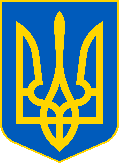 ХЕРСОНСЬКА ОБЛАСНА ДЕРЖАВНА АДМІНІСТРАЦІЯУПРАВЛІННЯ ТУРИЗМУ ТА КУРОРТІВпл. Свободи, 1,  м. Херсон,  Херсонська область, 73000, тел. (0552) 49-55-50e-mail: tourism@khoda.gov.ua  www. visitkherson.gov.uaКАЛЕНДАР ТУРИСТИЧНИХ ПОДІЙ ХЕРСОНЩИНИ НА 2020  РІК**перелік заходів не є вичерпним, за детальною інформацією рекомендую звертатися до організаторів заходу за наведеними контактамиСтрокпроведенняНазва заходуМісце проведенняСтисла характеристика заходуСтисла характеристика заходуОрганізатор заходу
(адреса, контактний телефон, e-mail)Організатор заходу
(адреса, контактний телефон, e-mail)Організатор заходу
(адреса, контактний телефон, e-mail)Організатор заходу
(адреса, контактний телефон, e-mail)Організатор заходу
(адреса, контактний телефон, e-mail)Організатор заходу
(адреса, контактний телефон, e-mail)Організатор заходу
(адреса, контактний телефон, e-mail)Організатор заходу
(адреса, контактний телефон, e-mail)Організатор заходу
(адреса, контактний телефон, e-mail)Організатор заходу
(адреса, контактний телефон, e-mail)Організатор заходу
(адреса, контактний телефон, e-mail)Організатор заходу
(адреса, контактний телефон, e-mail)Організатор заходу
(адреса, контактний телефон, e-mail)CІЧЕНЬCІЧЕНЬCІЧЕНЬCІЧЕНЬCІЧЕНЬCІЧЕНЬCІЧЕНЬCІЧЕНЬCІЧЕНЬCІЧЕНЬCІЧЕНЬCІЧЕНЬCІЧЕНЬCІЧЕНЬCІЧЕНЬCІЧЕНЬCІЧЕНЬCІЧЕНЬ16 грудня - 5 січняКазкові зустрічі в південній резиденції Діда МорозаБаза зеленого туризму «Чумацька криниця»Проведення Новорічних свят в резиденції Діда Мороза, святкування, ігри, розваги, створення казки для дітейПроведення Новорічних свят в резиденції Діда Мороза, святкування, ігри, розваги, створення казки для дітейБаза зеленого туризму «Чумацька криниця»м.Олешки, урочище «Ближній карабай»База зеленого туризму «Чумацька криниця»м.Олешки, урочище «Ближній карабай»База зеленого туризму «Чумацька криниця»м.Олешки, урочище «Ближній карабай»База зеленого туризму «Чумацька криниця»м.Олешки, урочище «Ближній карабай»База зеленого туризму «Чумацька криниця»м.Олешки, урочище «Ближній карабай»База зеленого туризму «Чумацька криниця»м.Олешки, урочище «Ближній карабай»База зеленого туризму «Чумацька криниця»м.Олешки, урочище «Ближній карабай»База зеленого туризму «Чумацька криниця»м.Олешки, урочище «Ближній карабай»База зеленого туризму «Чумацька криниця»м.Олешки, урочище «Ближній карабай»База зеленого туризму «Чумацька криниця»м.Олешки, урочище «Ближній карабай»База зеленого туризму «Чумацька криниця»м.Олешки, урочище «Ближній карабай»База зеленого туризму «Чумацька криниця»м.Олешки, урочище «Ближній карабай»База зеленого туризму «Чумацька криниця»м.Олешки, урочище «Ближній карабай»16 грудня - 5 січняКазкові зустрічі в південній резиденції Діда МорозаБаза зеленого туризму «Чумацька криниця»Проведення Новорічних свят в резиденції Діда Мороза, святкування, ігри, розваги, створення казки для дітейПроведення Новорічних свят в резиденції Діда Мороза, святкування, ігри, розваги, створення казки для дітейWeb-site:http://ck.ks.ua/ http://ck.ks.ua/ http://ck.ks.ua/ http://ck.ks.ua/ http://ck.ks.ua/ http://ck.ks.ua/ http://ck.ks.ua/ http://ck.ks.ua/ http://ck.ks.ua/ http://ck.ks.ua/ http://ck.ks.ua/ http://ck.ks.ua/ 16 грудня - 5 січняКазкові зустрічі в південній резиденції Діда МорозаБаза зеленого туризму «Чумацька криниця»Проведення Новорічних свят в резиденції Діда Мороза, святкування, ігри, розваги, створення казки для дітейПроведення Новорічних свят в резиденції Діда Мороза, святкування, ігри, розваги, створення казки для дітейTel.:+38 099 453 91 09+38 099 453 91 09+38 099 453 91 09+38 099 453 91 09+38 099 453 91 09+38 099 453 91 09+38 099 453 91 09+38 099 453 91 09+38 099 453 91 09+38 099 453 91 09+38 099 453 91 09+38 099 453 91 0916 грудня - 5 січняКазкові зустрічі в південній резиденції Діда МорозаБаза зеленого туризму «Чумацька криниця»Проведення Новорічних свят в резиденції Діда Мороза, святкування, ігри, розваги, створення казки для дітейПроведення Новорічних свят в резиденції Діда Мороза, святкування, ігри, розваги, створення казки для дітейЕ-mail: andrew.ck.ks@gmail.com andrew.ck.ks@gmail.com andrew.ck.ks@gmail.com andrew.ck.ks@gmail.com andrew.ck.ks@gmail.com andrew.ck.ks@gmail.com andrew.ck.ks@gmail.com andrew.ck.ks@gmail.com andrew.ck.ks@gmail.com andrew.ck.ks@gmail.com andrew.ck.ks@gmail.com andrew.ck.ks@gmail.com 19 січняСвято-фестиваль  «Хорлівська різдвяна хвиля»Берег моря біля каплиці19 січня за народною традицією в Хорлах  багато жителів району та гостей купаються в морі. Щоб урізноманітнити цей звичай , біля каплиці влаштовуються гуляння, виступи колективів художньої самодіяльності. Присутніх пригощають різдвяною кутею, кавою, чаєм.19 січня за народною традицією в Хорлах  багато жителів району та гостей купаються в морі. Щоб урізноманітнити цей звичай , біля каплиці влаштовуються гуляння, виступи колективів художньої самодіяльності. Присутніх пригощають різдвяною кутею, кавою, чаєм.Хорлівська сільська рада, Свято Пантелеймонівська церква, відділ культури і туризму РДА.Хорлівська сільська рада, Свято Пантелеймонівська церква, відділ культури і туризму РДА.Хорлівська сільська рада, Свято Пантелеймонівська церква, відділ культури і туризму РДА.Хорлівська сільська рада, Свято Пантелеймонівська церква, відділ культури і туризму РДА.Хорлівська сільська рада, Свято Пантелеймонівська церква, відділ культури і туризму РДА.Хорлівська сільська рада, Свято Пантелеймонівська церква, відділ культури і туризму РДА.Хорлівська сільська рада, Свято Пантелеймонівська церква, відділ культури і туризму РДА.Хорлівська сільська рада, Свято Пантелеймонівська церква, відділ культури і туризму РДА.Хорлівська сільська рада, Свято Пантелеймонівська церква, відділ культури і туризму РДА.Хорлівська сільська рада, Свято Пантелеймонівська церква, відділ культури і туризму РДА.Хорлівська сільська рада, Свято Пантелеймонівська церква, відділ культури і туризму РДА.Хорлівська сільська рада, Свято Пантелеймонівська церква, відділ культури і туризму РДА.Хорлівська сільська рада, Свято Пантелеймонівська церква, відділ культури і туризму РДА.19 січняСвято-фестиваль  «Хорлівська різдвяна хвиля»Берег моря біля каплиці19 січня за народною традицією в Хорлах  багато жителів району та гостей купаються в морі. Щоб урізноманітнити цей звичай , біля каплиці влаштовуються гуляння, виступи колективів художньої самодіяльності. Присутніх пригощають різдвяною кутею, кавою, чаєм.19 січня за народною традицією в Хорлах  багато жителів району та гостей купаються в морі. Щоб урізноманітнити цей звичай , біля каплиці влаштовуються гуляння, виступи колективів художньої самодіяльності. Присутніх пригощають різдвяною кутею, кавою, чаєм.Web-site:------------19 січняСвято-фестиваль  «Хорлівська різдвяна хвиля»Берег моря біля каплиці19 січня за народною традицією в Хорлах  багато жителів району та гостей купаються в морі. Щоб урізноманітнити цей звичай , біля каплиці влаштовуються гуляння, виступи колективів художньої самодіяльності. Присутніх пригощають різдвяною кутею, кавою, чаєм.19 січня за народною традицією в Хорлах  багато жителів району та гостей купаються в морі. Щоб урізноманітнити цей звичай , біля каплиці влаштовуються гуляння, виступи колективів художньої самодіяльності. Присутніх пригощають різдвяною кутею, кавою, чаєм.Tel.:+38 098 508 31 37,+38 096 161 45 36,+38 055 303 83 36+38 098 508 31 37,+38 096 161 45 36,+38 055 303 83 36+38 098 508 31 37,+38 096 161 45 36,+38 055 303 83 36+38 098 508 31 37,+38 096 161 45 36,+38 055 303 83 36+38 098 508 31 37,+38 096 161 45 36,+38 055 303 83 36+38 098 508 31 37,+38 096 161 45 36,+38 055 303 83 36+38 098 508 31 37,+38 096 161 45 36,+38 055 303 83 36+38 098 508 31 37,+38 096 161 45 36,+38 055 303 83 36+38 098 508 31 37,+38 096 161 45 36,+38 055 303 83 36+38 098 508 31 37,+38 096 161 45 36,+38 055 303 83 36+38 098 508 31 37,+38 096 161 45 36,+38 055 303 83 36+38 098 508 31 37,+38 096 161 45 36,+38 055 303 83 3619 січняСвято-фестиваль  «Хорлівська різдвяна хвиля»Берег моря біля каплиці19 січня за народною традицією в Хорлах  багато жителів району та гостей купаються в морі. Щоб урізноманітнити цей звичай , біля каплиці влаштовуються гуляння, виступи колективів художньої самодіяльності. Присутніх пригощають різдвяною кутею, кавою, чаєм.19 січня за народною традицією в Хорлах  багато жителів району та гостей купаються в морі. Щоб урізноманітнити цей звичай , біля каплиці влаштовуються гуляння, виступи колективів художньої самодіяльності. Присутніх пригощають різдвяною кутею, кавою, чаєм.Е-mail: horlurada@ukr.net horlurada@ukr.net horlurada@ukr.net horlurada@ukr.net horlurada@ukr.net horlurada@ukr.net horlurada@ukr.net horlurada@ukr.net horlurada@ukr.net horlurada@ukr.net horlurada@ukr.net horlurada@ukr.net ЛЮТИЙЛЮТИЙЛЮТИЙЛЮТИЙЛЮТИЙЛЮТИЙЛЮТИЙЛЮТИЙЛЮТИЙЛЮТИЙЛЮТИЙЛЮТИЙЛЮТИЙЛЮТИЙЛЮТИЙЛЮТИЙЛЮТИЙЛЮТИЙлютийНародні гуляння(масляна)Площа районногобудинку культуриПроведення культурно-масового заходудля жителів районуПроведення культурно-масового заходудля жителів районудиректор комунального закладу«ВРБК» Анцибор О. М смт. Верхній Рогачик,вул.Ювілейна,40бдиректор комунального закладу«ВРБК» Анцибор О. М смт. Верхній Рогачик,вул.Ювілейна,40бдиректор комунального закладу«ВРБК» Анцибор О. М смт. Верхній Рогачик,вул.Ювілейна,40бдиректор комунального закладу«ВРБК» Анцибор О. М смт. Верхній Рогачик,вул.Ювілейна,40бдиректор комунального закладу«ВРБК» Анцибор О. М смт. Верхній Рогачик,вул.Ювілейна,40бдиректор комунального закладу«ВРБК» Анцибор О. М смт. Верхній Рогачик,вул.Ювілейна,40бдиректор комунального закладу«ВРБК» Анцибор О. М смт. Верхній Рогачик,вул.Ювілейна,40бдиректор комунального закладу«ВРБК» Анцибор О. М смт. Верхній Рогачик,вул.Ювілейна,40бдиректор комунального закладу«ВРБК» Анцибор О. М смт. Верхній Рогачик,вул.Ювілейна,40бдиректор комунального закладу«ВРБК» Анцибор О. М смт. Верхній Рогачик,вул.Ювілейна,40бдиректор комунального закладу«ВРБК» Анцибор О. М смт. Верхній Рогачик,вул.Ювілейна,40бдиректор комунального закладу«ВРБК» Анцибор О. М смт. Верхній Рогачик,вул.Ювілейна,40бдиректор комунального закладу«ВРБК» Анцибор О. М смт. Верхній Рогачик,вул.Ювілейна,40блютийКонкурс читців«Світлицякобзаревих дум»Районний будиноккультуриДаний конкурс виявляє таланти читання творів Т.Г.Шевченка серед дітей та молоді районДаний конкурс виявляє таланти читання творів Т.Г.Шевченка серед дітей та молоді райондиректор комунального закладу«ВРБК» Анцибор О. М смт. Верхній Рогачик,вул.Ювілейна,40бдиректор комунального закладу«ВРБК» Анцибор О. М смт. Верхній Рогачик,вул.Ювілейна,40бдиректор комунального закладу«ВРБК» Анцибор О. М смт. Верхній Рогачик,вул.Ювілейна,40бдиректор комунального закладу«ВРБК» Анцибор О. М смт. Верхній Рогачик,вул.Ювілейна,40бдиректор комунального закладу«ВРБК» Анцибор О. М смт. Верхній Рогачик,вул.Ювілейна,40бдиректор комунального закладу«ВРБК» Анцибор О. М смт. Верхній Рогачик,вул.Ювілейна,40бдиректор комунального закладу«ВРБК» Анцибор О. М смт. Верхній Рогачик,вул.Ювілейна,40бдиректор комунального закладу«ВРБК» Анцибор О. М смт. Верхній Рогачик,вул.Ювілейна,40бдиректор комунального закладу«ВРБК» Анцибор О. М смт. Верхній Рогачик,вул.Ювілейна,40бдиректор комунального закладу«ВРБК» Анцибор О. М смт. Верхній Рогачик,вул.Ювілейна,40бдиректор комунального закладу«ВРБК» Анцибор О. М смт. Верхній Рогачик,вул.Ювілейна,40бдиректор комунального закладу«ВРБК» Анцибор О. М смт. Верхній Рогачик,вул.Ювілейна,40бдиректор комунального закладу«ВРБК» Анцибор О. М смт. Верхній Рогачик,вул.Ювілейна,40блютийКонкурс читців«Світлицякобзаревих дум»Районний будиноккультуриДаний конкурс виявляє таланти читання творів Т.Г.Шевченка серед дітей та молоді районДаний конкурс виявляє таланти читання творів Т.Г.Шевченка серед дітей та молоді районWeb-siteWeb-siteWeb-siteWeb-siteWeb-siteWeb-siteWeb-siteWeb-siteWeb-siteWeb-siteлютийКонкурс читців«Світлицякобзаревих дум»Районний будиноккультуриДаний конкурс виявляє таланти читання творів Т.Г.Шевченка серед дітей та молоді районДаний конкурс виявляє таланти читання творів Т.Г.Шевченка серед дітей та молоді районTel.:Tel.:Tel.:Tel.:Tel.:Tel.:Tel.:Tel.:Tel.:Tel.:+38 0506688184+38 0506688184+38 0506688184лютийКонкурс читців«Світлицякобзаревих дум»Районний будиноккультуриДаний конкурс виявляє таланти читання творів Т.Г.Шевченка серед дітей та молоді районДаний конкурс виявляє таланти читання творів Т.Г.Шевченка серед дітей та молоді районЕ-mail:Е-mail:Е-mail:Е-mail:Е-mail:Е-mail:Е-mail:Е-mail:Е-mail:Е-mail:БЕРЕЗЕНЬБЕРЕЗЕНЬБЕРЕЗЕНЬБЕРЕЗЕНЬБЕРЕЗЕНЬБЕРЕЗЕНЬБЕРЕЗЕНЬБЕРЕЗЕНЬБЕРЕЗЕНЬБЕРЕЗЕНЬБЕРЕЗЕНЬБЕРЕЗЕНЬБЕРЕЗЕНЬБЕРЕЗЕНЬБЕРЕЗЕНЬБЕРЕЗЕНЬБЕРЕЗЕНЬБЕРЕЗЕНЬКВІТЕНЬКВІТЕНЬКВІТЕНЬКВІТЕНЬКВІТЕНЬКВІТЕНЬКВІТЕНЬКВІТЕНЬКВІТЕНЬКВІТЕНЬКВІТЕНЬКВІТЕНЬКВІТЕНЬКВІТЕНЬКВІТЕНЬКВІТЕНЬКВІТЕНЬКВІТЕНЬ1 квітняЩорічний районнийфестиваль сатири тагумору «СмієтьсяЧорнобаївка»БудиноккультуриПопуляризація та пропаганда кращих творів сатири і гумору, виявлення і підтримка молодих виконавців.Популяризація та пропаганда кращих творів сатири і гумору, виявлення і підтримка молодих виконавців.Районний відділ культурис. Чорнобаївка, Білозерського районуРайонний відділ культурис. Чорнобаївка, Білозерського районуРайонний відділ культурис. Чорнобаївка, Білозерського районуРайонний відділ культурис. Чорнобаївка, Білозерського районуРайонний відділ культурис. Чорнобаївка, Білозерського районуРайонний відділ культурис. Чорнобаївка, Білозерського районуРайонний відділ культурис. Чорнобаївка, Білозерського районуРайонний відділ культурис. Чорнобаївка, Білозерського районуРайонний відділ культурис. Чорнобаївка, Білозерського районуРайонний відділ культурис. Чорнобаївка, Білозерського районуРайонний відділ культурис. Чорнобаївка, Білозерського районуРайонний відділ культурис. Чорнобаївка, Білозерського районуРайонний відділ культурис. Чорнобаївка, Білозерського району1 квітняЩорічний районнийфестиваль сатири тагумору «СмієтьсяЧорнобаївка»БудиноккультуриПопуляризація та пропаганда кращих творів сатири і гумору, виявлення і підтримка молодих виконавців.Популяризація та пропаганда кращих творів сатири і гумору, виявлення і підтримка молодих виконавців.Web-siteWeb-siteWeb-siteWeb-siteWeb-siteWeb-siteWeb-siteWeb-siteWeb-siteWeb-sitehttp://bilozerka-rda.gov.ua/http://bilozerka-rda.gov.ua/http://bilozerka-rda.gov.ua/1 квітняЩорічний районнийфестиваль сатири тагумору «СмієтьсяЧорнобаївка»БудиноккультуриПопуляризація та пропаганда кращих творів сатири і гумору, виявлення і підтримка молодих виконавців.Популяризація та пропаганда кращих творів сатири і гумору, виявлення і підтримка молодих виконавців.Tel.:Tel.:Tel.:Tel.:Tel.:Tel.:Tel.:Tel.:Tel.:Tel.:0974279154097427915409742791541 квітняЩорічний районнийфестиваль сатири тагумору «СмієтьсяЧорнобаївка»БудиноккультуриПопуляризація та пропаганда кращих творів сатири і гумору, виявлення і підтримка молодих виконавців.Популяризація та пропаганда кращих творів сатири і гумору, виявлення і підтримка молодих виконавців.Е-mail:Е-mail:Е-mail:Е-mail:Е-mail:Е-mail:Е-mail:Е-mail:Е-mail:Е-mail:4-5 квітняРалі «Чумацький шлях»м.Херсон Чемпіонат України з ралійного спорту Чемпіонат України з ралійного спорту Автомобільна Федерація України.
Громадська організація        «АВТОМОБІЛЬНИЙ КЛУБ «ХЕРСОН»Автомобільна Федерація України.
Громадська організація        «АВТОМОБІЛЬНИЙ КЛУБ «ХЕРСОН»Автомобільна Федерація України.
Громадська організація        «АВТОМОБІЛЬНИЙ КЛУБ «ХЕРСОН»Автомобільна Федерація України.
Громадська організація        «АВТОМОБІЛЬНИЙ КЛУБ «ХЕРСОН»Автомобільна Федерація України.
Громадська організація        «АВТОМОБІЛЬНИЙ КЛУБ «ХЕРСОН»Автомобільна Федерація України.
Громадська організація        «АВТОМОБІЛЬНИЙ КЛУБ «ХЕРСОН»Автомобільна Федерація України.
Громадська організація        «АВТОМОБІЛЬНИЙ КЛУБ «ХЕРСОН»Автомобільна Федерація України.
Громадська організація        «АВТОМОБІЛЬНИЙ КЛУБ «ХЕРСОН»Автомобільна Федерація України.
Громадська організація        «АВТОМОБІЛЬНИЙ КЛУБ «ХЕРСОН»Автомобільна Федерація України.
Громадська організація        «АВТОМОБІЛЬНИЙ КЛУБ «ХЕРСОН»Автомобільна Федерація України.
Громадська організація        «АВТОМОБІЛЬНИЙ КЛУБ «ХЕРСОН»Автомобільна Федерація України.
Громадська організація        «АВТОМОБІЛЬНИЙ КЛУБ «ХЕРСОН»Автомобільна Федерація України.
Громадська організація        «АВТОМОБІЛЬНИЙ КЛУБ «ХЕРСОН»4-5 квітняРалі «Чумацький шлях»м.Херсон Чемпіонат України з ралійного спорту Чемпіонат України з ралійного спорту Web-site:Web-site:Web-site:https://www.rally-ua.org/ https://www.rally-ua.org/ https://www.rally-ua.org/ https://www.rally-ua.org/ https://www.rally-ua.org/ https://www.rally-ua.org/ https://www.rally-ua.org/ https://www.rally-ua.org/ https://www.rally-ua.org/ https://www.rally-ua.org/ 4-5 квітняРалі «Чумацький шлях»м.Херсон Чемпіонат України з ралійного спорту Чемпіонат України з ралійного спорту Tel.:Tel.:Tel.:+38 067 507 18 56,+38 050 553 46 88+38 067 507 18 56,+38 050 553 46 88+38 067 507 18 56,+38 050 553 46 88+38 067 507 18 56,+38 050 553 46 88+38 067 507 18 56,+38 050 553 46 88+38 067 507 18 56,+38 050 553 46 88+38 067 507 18 56,+38 050 553 46 88+38 067 507 18 56,+38 050 553 46 88+38 067 507 18 56,+38 050 553 46 88+38 067 507 18 56,+38 050 553 46 884-5 квітняРалі «Чумацький шлях»м.Херсон Чемпіонат України з ралійного спорту Чемпіонат України з ралійного спорту Е-mail: Е-mail: Е-mail: torond@gmail.comrally.ua@gmail.com torond@gmail.comrally.ua@gmail.com torond@gmail.comrally.ua@gmail.com torond@gmail.comrally.ua@gmail.com torond@gmail.comrally.ua@gmail.com torond@gmail.comrally.ua@gmail.com torond@gmail.comrally.ua@gmail.com torond@gmail.comrally.ua@gmail.com torond@gmail.comrally.ua@gmail.com torond@gmail.comrally.ua@gmail.com квітеньКубок з ловлі окуня «Delta Bass»Комплекс рибалки та відпочинку «Дельта Дніпра»«Delta Bass» - Кубок з ловлі окуня. Щорічний кубок з ловлі окуня у пониззі Дніпра, до участі допускаються не тільки кваліфіковані спортсмени – риболови, але й любителі«Delta Bass» - Кубок з ловлі окуня. Щорічний кубок з ловлі окуня у пониззі Дніпра, до участі допускаються не тільки кваліфіковані спортсмени – риболови, але й любителіАдміністрація комплексу «Дельта Дніпра» с. Дніпровське, вул. Глинище, 5Адміністрація комплексу «Дельта Дніпра» с. Дніпровське, вул. Глинище, 5Адміністрація комплексу «Дельта Дніпра» с. Дніпровське, вул. Глинище, 5Адміністрація комплексу «Дельта Дніпра» с. Дніпровське, вул. Глинище, 5Адміністрація комплексу «Дельта Дніпра» с. Дніпровське, вул. Глинище, 5Адміністрація комплексу «Дельта Дніпра» с. Дніпровське, вул. Глинище, 5Адміністрація комплексу «Дельта Дніпра» с. Дніпровське, вул. Глинище, 5Адміністрація комплексу «Дельта Дніпра» с. Дніпровське, вул. Глинище, 5Адміністрація комплексу «Дельта Дніпра» с. Дніпровське, вул. Глинище, 5Адміністрація комплексу «Дельта Дніпра» с. Дніпровське, вул. Глинище, 5Адміністрація комплексу «Дельта Дніпра» с. Дніпровське, вул. Глинище, 5Адміністрація комплексу «Дельта Дніпра» с. Дніпровське, вул. Глинище, 5Адміністрація комплексу «Дельта Дніпра» с. Дніпровське, вул. Глинище, 5квітеньКубок з ловлі окуня «Delta Bass»Комплекс рибалки та відпочинку «Дельта Дніпра»«Delta Bass» - Кубок з ловлі окуня. Щорічний кубок з ловлі окуня у пониззі Дніпра, до участі допускаються не тільки кваліфіковані спортсмени – риболови, але й любителі«Delta Bass» - Кубок з ловлі окуня. Щорічний кубок з ловлі окуня у пониззі Дніпра, до участі допускаються не тільки кваліфіковані спортсмени – риболови, але й любителіWeb-site:http://www.deltadnipra.com/ http://www.deltadnipra.com/ http://www.deltadnipra.com/ http://www.deltadnipra.com/ http://www.deltadnipra.com/ http://www.deltadnipra.com/ http://www.deltadnipra.com/ http://www.deltadnipra.com/ http://www.deltadnipra.com/ http://www.deltadnipra.com/ http://www.deltadnipra.com/ http://www.deltadnipra.com/ квітеньКубок з ловлі окуня «Delta Bass»Комплекс рибалки та відпочинку «Дельта Дніпра»«Delta Bass» - Кубок з ловлі окуня. Щорічний кубок з ловлі окуня у пониззі Дніпра, до участі допускаються не тільки кваліфіковані спортсмени – риболови, але й любителі«Delta Bass» - Кубок з ловлі окуня. Щорічний кубок з ловлі окуня у пониззі Дніпра, до участі допускаються не тільки кваліфіковані спортсмени – риболови, але й любителіTel.:+38 095 287 16 65+38 095 287 16 67+38 095 287 16 65+38 095 287 16 67+38 095 287 16 65+38 095 287 16 67+38 095 287 16 65+38 095 287 16 67+38 095 287 16 65+38 095 287 16 67+38 095 287 16 65+38 095 287 16 67+38 095 287 16 65+38 095 287 16 67+38 095 287 16 65+38 095 287 16 67+38 095 287 16 65+38 095 287 16 67+38 095 287 16 65+38 095 287 16 67+38 095 287 16 65+38 095 287 16 67+38 095 287 16 65+38 095 287 16 67квітеньКубок з ловлі окуня «Delta Bass»Комплекс рибалки та відпочинку «Дельта Дніпра»«Delta Bass» - Кубок з ловлі окуня. Щорічний кубок з ловлі окуня у пониззі Дніпра, до участі допускаються не тільки кваліфіковані спортсмени – риболови, але й любителі«Delta Bass» - Кубок з ловлі окуня. Щорічний кубок з ловлі окуня у пониззі Дніпра, до участі допускаються не тільки кваліфіковані спортсмени – риболови, але й любителіЕ-mail: admin@deltadnipra.comadmin@deltadnipra.comadmin@deltadnipra.comadmin@deltadnipra.comadmin@deltadnipra.comadmin@deltadnipra.comadmin@deltadnipra.comadmin@deltadnipra.comadmin@deltadnipra.comadmin@deltadnipra.comadmin@deltadnipra.comadmin@deltadnipra.comквітеньБібліоквестІсторичні місцяВерхньорогачицькогорайонуПроведення пізновально-краєзнавчоїподорожі для читацького активу районної бібліотеки для дітейПроведення пізновально-краєзнавчоїподорожі для читацького активу районної бібліотеки для дітейдиректор комунального закладу «ВРЦБС» Ничик Л.П смт.Верхній Рогачикдиректор комунального закладу «ВРЦБС» Ничик Л.П смт.Верхній Рогачикдиректор комунального закладу «ВРЦБС» Ничик Л.П смт.Верхній Рогачикдиректор комунального закладу «ВРЦБС» Ничик Л.П смт.Верхній Рогачикдиректор комунального закладу «ВРЦБС» Ничик Л.П смт.Верхній Рогачикдиректор комунального закладу «ВРЦБС» Ничик Л.П смт.Верхній Рогачикдиректор комунального закладу «ВРЦБС» Ничик Л.П смт.Верхній Рогачикдиректор комунального закладу «ВРЦБС» Ничик Л.П смт.Верхній Рогачикдиректор комунального закладу «ВРЦБС» Ничик Л.П смт.Верхній Рогачикдиректор комунального закладу «ВРЦБС» Ничик Л.П смт.Верхній Рогачикдиректор комунального закладу «ВРЦБС» Ничик Л.П смт.Верхній Рогачикдиректор комунального закладу «ВРЦБС» Ничик Л.П смт.Верхній Рогачикдиректор комунального закладу «ВРЦБС» Ничик Л.П смт.Верхній РогачикквітеньБібліоквестІсторичні місцяВерхньорогачицькогорайонуПроведення пізновально-краєзнавчоїподорожі для читацького активу районної бібліотеки для дітейПроведення пізновально-краєзнавчоїподорожі для читацького активу районної бібліотеки для дітейWeb-site:Web-site:Web-site:Web-site:Web-site:квітеньБібліоквестІсторичні місцяВерхньорогачицькогорайонуПроведення пізновально-краєзнавчоїподорожі для читацького активу районної бібліотеки для дітейПроведення пізновально-краєзнавчоїподорожі для читацького активу районної бібліотеки для дітейTel.:Tel.:Tel.:Tel.:Tel.:+380953170669+380953170669+380953170669+380953170669+380953170669+380953170669+380953170669+380953170669квітеньБібліоквестІсторичні місцяВерхньорогачицькогорайонуПроведення пізновально-краєзнавчоїподорожі для читацького активу районної бібліотеки для дітейПроведення пізновально-краєзнавчоїподорожі для читацького активу районної бібліотеки для дітейЕ-mail: Е-mail: Е-mail: Е-mail: Е-mail: ТРАВЕНЬТРАВЕНЬТРАВЕНЬТРАВЕНЬТРАВЕНЬТРАВЕНЬТРАВЕНЬТРАВЕНЬТРАВЕНЬТРАВЕНЬТРАВЕНЬТРАВЕНЬТРАВЕНЬТРАВЕНЬТРАВЕНЬТРАВЕНЬТРАВЕНЬТРАВЕНЬ1 травняВідкриття туристичного сезону та сезону фонтанів «Музика води»Набережна міста Гола ПристаньУ програмі художні виступи творчих колективів, солістів, конкурси, розваги та призи.У програмі художні виступи творчих колективів, солістів, конкурси, розваги та призи.Голопристанська міська рада, Відділ культури, туризму та ЗМІ м. Гола Пристань, вул. 1Травня, 45Голопристанська міська рада, Відділ культури, туризму та ЗМІ м. Гола Пристань, вул. 1Травня, 45Голопристанська міська рада, Відділ культури, туризму та ЗМІ м. Гола Пристань, вул. 1Травня, 45Голопристанська міська рада, Відділ культури, туризму та ЗМІ м. Гола Пристань, вул. 1Травня, 45Голопристанська міська рада, Відділ культури, туризму та ЗМІ м. Гола Пристань, вул. 1Травня, 45Голопристанська міська рада, Відділ культури, туризму та ЗМІ м. Гола Пристань, вул. 1Травня, 45Голопристанська міська рада, Відділ культури, туризму та ЗМІ м. Гола Пристань, вул. 1Травня, 45Голопристанська міська рада, Відділ культури, туризму та ЗМІ м. Гола Пристань, вул. 1Травня, 45Голопристанська міська рада, Відділ культури, туризму та ЗМІ м. Гола Пристань, вул. 1Травня, 45Голопристанська міська рада, Відділ культури, туризму та ЗМІ м. Гола Пристань, вул. 1Травня, 45Голопристанська міська рада, Відділ культури, туризму та ЗМІ м. Гола Пристань, вул. 1Травня, 45Голопристанська міська рада, Відділ культури, туризму та ЗМІ м. Гола Пристань, вул. 1Травня, 45Голопристанська міська рада, Відділ культури, туризму та ЗМІ м. Гола Пристань, вул. 1Травня, 451 травняВідкриття туристичного сезону та сезону фонтанів «Музика води»Набережна міста Гола ПристаньУ програмі художні виступи творчих колективів, солістів, конкурси, розваги та призи.У програмі художні виступи творчих колективів, солістів, конкурси, розваги та призи.Web-site:Web-site:http://golapristan-mrada.gov.ua/http://golapristan-mrada.gov.ua/http://golapristan-mrada.gov.ua/http://golapristan-mrada.gov.ua/http://golapristan-mrada.gov.ua/http://golapristan-mrada.gov.ua/http://golapristan-mrada.gov.ua/http://golapristan-mrada.gov.ua/http://golapristan-mrada.gov.ua/http://golapristan-mrada.gov.ua/http://golapristan-mrada.gov.ua/1 травняВідкриття туристичного сезону та сезону фонтанів «Музика води»Набережна міста Гола ПристаньУ програмі художні виступи творчих колективів, солістів, конкурси, розваги та призи.У програмі художні виступи творчих колективів, солістів, конкурси, розваги та призи.Tel.:Tel.:+38 055 397 72 91+38 055 397 72 91+38 055 397 72 91+38 055 397 72 91+38 055 397 72 91+38 055 397 72 91+38 055 397 72 91+38 055 397 72 91+38 055 397 72 91+38 055 397 72 91+38 055 397 72 911 травняВідкриття туристичного сезону та сезону фонтанів «Музика води»Набережна міста Гола ПристаньУ програмі художні виступи творчих колективів, солістів, конкурси, розваги та призи.У програмі художні виступи творчих колективів, солістів, конкурси, розваги та призи.Е-mail: Е-mail: kylt_tyr@ukr.netkylt_tyr@ukr.netkylt_tyr@ukr.netkylt_tyr@ukr.netkylt_tyr@ukr.netkylt_tyr@ukr.netkylt_tyr@ukr.netkylt_tyr@ukr.netkylt_tyr@ukr.netkylt_tyr@ukr.netkylt_tyr@ukr.net1 травняСвяткування заснування Кам’янської Січіс.РеспубліканецьЗ нагоди відзначення річниці заснування Кам’янської Січі кожного року 01 травня                                у с.Республіканець Бериславського району Херсонської області відбуваються Міжрегіональні урочистості.З нагоди відзначення річниці заснування Кам’янської Січі кожного року 01 травня                                у с.Республіканець Бериславського району Херсонської області відбуваються Міжрегіональні урочистості.Відділ культури районної державної адміністрації м. Берислав, вул. Кобзаря,10Відділ культури районної державної адміністрації м. Берислав, вул. Кобзаря,10Відділ культури районної державної адміністрації м. Берислав, вул. Кобзаря,10Відділ культури районної державної адміністрації м. Берислав, вул. Кобзаря,10Відділ культури районної державної адміністрації м. Берислав, вул. Кобзаря,10Відділ культури районної державної адміністрації м. Берислав, вул. Кобзаря,10Відділ культури районної державної адміністрації м. Берислав, вул. Кобзаря,10Відділ культури районної державної адміністрації м. Берислав, вул. Кобзаря,10Відділ культури районної державної адміністрації м. Берислав, вул. Кобзаря,10Відділ культури районної державної адміністрації м. Берислав, вул. Кобзаря,10Відділ культури районної державної адміністрації м. Берислав, вул. Кобзаря,10Відділ культури районної державної адміністрації м. Берислав, вул. Кобзаря,10Відділ культури районної державної адміністрації м. Берислав, вул. Кобзаря,101 травняСвяткування заснування Кам’янської Січіс.РеспубліканецьЗ нагоди відзначення річниці заснування Кам’янської Січі кожного року 01 травня                                у с.Республіканець Бериславського району Херсонської області відбуваються Міжрегіональні урочистості.З нагоди відзначення річниці заснування Кам’янської Січі кожного року 01 травня                                у с.Республіканець Бериславського району Херсонської області відбуваються Міжрегіональні урочистості.Web-site:Web-site:Web-site:Web-site:http://berkultura.ucoz.ua/http://berkultura.ucoz.ua/http://berkultura.ucoz.ua/http://berkultura.ucoz.ua/http://berkultura.ucoz.ua/http://berkultura.ucoz.ua/http://berkultura.ucoz.ua/http://berkultura.ucoz.ua/http://berkultura.ucoz.ua/1 травняСвяткування заснування Кам’янської Січіс.РеспубліканецьЗ нагоди відзначення річниці заснування Кам’янської Січі кожного року 01 травня                                у с.Республіканець Бериславського району Херсонської області відбуваються Міжрегіональні урочистості.З нагоди відзначення річниці заснування Кам’янської Січі кожного року 01 травня                                у с.Республіканець Бериславського району Херсонської області відбуваються Міжрегіональні урочистості.Tel.:Tel.:Tel.:Tel.:+38 055 467 56 36+38 055 467 56 36+38 055 467 56 36+38 055 467 56 36+38 055 467 56 36+38 055 467 56 36+38 055 467 56 36+38 055 467 56 36+38 055 467 56 361 травняСвяткування заснування Кам’янської Січіс.РеспубліканецьЗ нагоди відзначення річниці заснування Кам’янської Січі кожного року 01 травня                                у с.Республіканець Бериславського району Херсонської області відбуваються Міжрегіональні урочистості.З нагоди відзначення річниці заснування Кам’янської Січі кожного року 01 травня                                у с.Республіканець Бериславського району Херсонської області відбуваються Міжрегіональні урочистості.Е-mail: Е-mail: Е-mail: Е-mail: kultura@rdaberyslav.gov.uakultura@rdaberyslav.gov.uakultura@rdaberyslav.gov.uakultura@rdaberyslav.gov.uakultura@rdaberyslav.gov.uakultura@rdaberyslav.gov.uakultura@rdaberyslav.gov.uakultura@rdaberyslav.gov.uakultura@rdaberyslav.gov.ua10-15 травняМіжнародний фестиваль«Джаз над морем»м.СкадовськПропаганда кращих зразків джазової музики, можливість проявити свою майстерність юним та молодим джазовим виконавцям. Підтримка розвитку дитячого, юнацького та молодіжного джазового мистецтваПропаганда кращих зразків джазової музики, можливість проявити свою майстерність юним та молодим джазовим виконавцям. Підтримка розвитку дитячого, юнацького та молодіжного джазового мистецтваСкадовська районна державна адміністрація, Скадовська районна рада, Скадовська міська рада.м.Скадовськ, вул. Маріїнська, 66.Скадовська районна державна адміністрація, Скадовська районна рада, Скадовська міська рада.м.Скадовськ, вул. Маріїнська, 66.Скадовська районна державна адміністрація, Скадовська районна рада, Скадовська міська рада.м.Скадовськ, вул. Маріїнська, 66.Скадовська районна державна адміністрація, Скадовська районна рада, Скадовська міська рада.м.Скадовськ, вул. Маріїнська, 66.Скадовська районна державна адміністрація, Скадовська районна рада, Скадовська міська рада.м.Скадовськ, вул. Маріїнська, 66.Скадовська районна державна адміністрація, Скадовська районна рада, Скадовська міська рада.м.Скадовськ, вул. Маріїнська, 66.Скадовська районна державна адміністрація, Скадовська районна рада, Скадовська міська рада.м.Скадовськ, вул. Маріїнська, 66.Скадовська районна державна адміністрація, Скадовська районна рада, Скадовська міська рада.м.Скадовськ, вул. Маріїнська, 66.Скадовська районна державна адміністрація, Скадовська районна рада, Скадовська міська рада.м.Скадовськ, вул. Маріїнська, 66.Скадовська районна державна адміністрація, Скадовська районна рада, Скадовська міська рада.м.Скадовськ, вул. Маріїнська, 66.Скадовська районна державна адміністрація, Скадовська районна рада, Скадовська міська рада.м.Скадовськ, вул. Маріїнська, 66.Скадовська районна державна адміністрація, Скадовська районна рада, Скадовська міська рада.м.Скадовськ, вул. Маріїнська, 66.Скадовська районна державна адміністрація, Скадовська районна рада, Скадовська міська рада.м.Скадовськ, вул. Маріїнська, 66.10-15 травняМіжнародний фестиваль«Джаз над морем»м.СкадовськПропаганда кращих зразків джазової музики, можливість проявити свою майстерність юним та молодим джазовим виконавцям. Підтримка розвитку дитячого, юнацького та молодіжного джазового мистецтваПропаганда кращих зразків джазової музики, можливість проявити свою майстерність юним та молодим джазовим виконавцям. Підтримка розвитку дитячого, юнацького та молодіжного джазового мистецтваWeb-site:Web-site:Web-site:Web-site:http://www.jazz.skadovsk.net/ http://www.jazz.skadovsk.net/ http://www.jazz.skadovsk.net/ http://www.jazz.skadovsk.net/ http://www.jazz.skadovsk.net/ http://www.jazz.skadovsk.net/ http://www.jazz.skadovsk.net/ http://www.jazz.skadovsk.net/ http://www.jazz.skadovsk.net/ 10-15 травняМіжнародний фестиваль«Джаз над морем»м.СкадовськПропаганда кращих зразків джазової музики, можливість проявити свою майстерність юним та молодим джазовим виконавцям. Підтримка розвитку дитячого, юнацького та молодіжного джазового мистецтваПропаганда кращих зразків джазової музики, можливість проявити свою майстерність юним та молодим джазовим виконавцям. Підтримка розвитку дитячого, юнацького та молодіжного джазового мистецтваTel.:Tel.:Tel.:Tel.:+38 066 385 86 64,+38 050 752 53 61+38 066 385 86 64,+38 050 752 53 61+38 066 385 86 64,+38 050 752 53 61+38 066 385 86 64,+38 050 752 53 61+38 066 385 86 64,+38 050 752 53 61+38 066 385 86 64,+38 050 752 53 61+38 066 385 86 64,+38 050 752 53 61+38 066 385 86 64,+38 050 752 53 61+38 066 385 86 64,+38 050 752 53 6110-15 травняМіжнародний фестиваль«Джаз над морем»м.СкадовськПропаганда кращих зразків джазової музики, можливість проявити свою майстерність юним та молодим джазовим виконавцям. Підтримка розвитку дитячого, юнацького та молодіжного джазового мистецтваПропаганда кращих зразків джазової музики, можливість проявити свою майстерність юним та молодим джазовим виконавцям. Підтримка розвитку дитячого, юнацького та молодіжного джазового мистецтваЕ-mail: Е-mail: Е-mail: Е-mail: shum@askad.net   shum@askad.net   shum@askad.net   shum@askad.net   shum@askad.net   shum@askad.net   shum@askad.net   shum@askad.net   shum@askad.net   22-31 травня Міжнародний театральний фестиваль «Мельпомена Таврії»м.Херсон та Херсонська областьЗ метою популяризації театрального мистецтва, ознайомлення глядачів з музичними театральними прем’єрами і найцікавішими знахідками як українських театрів, так і театрів країн близького зарубіжжя.З метою популяризації театрального мистецтва, ознайомлення глядачів з музичними театральними прем’єрами і найцікавішими знахідками як українських театрів, так і театрів країн близького зарубіжжя.Херсонський обласний академічний музично-драматичний театр ім. М.Кулішам.Херсон, вул. Театральна, 7.Херсонський обласний академічний музично-драматичний театр ім. М.Кулішам.Херсон, вул. Театральна, 7.Херсонський обласний академічний музично-драматичний театр ім. М.Кулішам.Херсон, вул. Театральна, 7.Херсонський обласний академічний музично-драматичний театр ім. М.Кулішам.Херсон, вул. Театральна, 7.Херсонський обласний академічний музично-драматичний театр ім. М.Кулішам.Херсон, вул. Театральна, 7.Херсонський обласний академічний музично-драматичний театр ім. М.Кулішам.Херсон, вул. Театральна, 7.Херсонський обласний академічний музично-драматичний театр ім. М.Кулішам.Херсон, вул. Театральна, 7.Херсонський обласний академічний музично-драматичний театр ім. М.Кулішам.Херсон, вул. Театральна, 7.Херсонський обласний академічний музично-драматичний театр ім. М.Кулішам.Херсон, вул. Театральна, 7.Херсонський обласний академічний музично-драматичний театр ім. М.Кулішам.Херсон, вул. Театральна, 7.Херсонський обласний академічний музично-драматичний театр ім. М.Кулішам.Херсон, вул. Театральна, 7.Херсонський обласний академічний музично-драматичний театр ім. М.Кулішам.Херсон, вул. Театральна, 7.Херсонський обласний академічний музично-драматичний театр ім. М.Кулішам.Херсон, вул. Театральна, 7.22-31 травня Міжнародний театральний фестиваль «Мельпомена Таврії»м.Херсон та Херсонська областьЗ метою популяризації театрального мистецтва, ознайомлення глядачів з музичними театральними прем’єрами і найцікавішими знахідками як українських театрів, так і театрів країн близького зарубіжжя.З метою популяризації театрального мистецтва, ознайомлення глядачів з музичними театральними прем’єрами і найцікавішими знахідками як українських театрів, так і театрів країн близького зарубіжжя.Web-site:Web-site:Web-site:Web-site:Web-site:Web-site:http://melpomena.ks.ua/ http://melpomena.ks.ua/ http://melpomena.ks.ua/ http://melpomena.ks.ua/ http://melpomena.ks.ua/ http://melpomena.ks.ua/ http://melpomena.ks.ua/ 22-31 травня Міжнародний театральний фестиваль «Мельпомена Таврії»м.Херсон та Херсонська областьЗ метою популяризації театрального мистецтва, ознайомлення глядачів з музичними театральними прем’єрами і найцікавішими знахідками як українських театрів, так і театрів країн близького зарубіжжя.З метою популяризації театрального мистецтва, ознайомлення глядачів з музичними театральними прем’єрами і найцікавішими знахідками як українських театрів, так і театрів країн близького зарубіжжя.Tel.:Tel.:Tel.:Tel.:Tel.:Tel.:+38 055 249 10 22+38 050 688 88 04+38 055 249 10 22+38 050 688 88 04+38 055 249 10 22+38 050 688 88 04+38 055 249 10 22+38 050 688 88 04+38 055 249 10 22+38 050 688 88 04+38 055 249 10 22+38 050 688 88 04+38 055 249 10 22+38 050 688 88 0422-31 травня Міжнародний театральний фестиваль «Мельпомена Таврії»м.Херсон та Херсонська областьЗ метою популяризації театрального мистецтва, ознайомлення глядачів з музичними театральними прем’єрами і найцікавішими знахідками як українських театрів, так і театрів країн близького зарубіжжя.З метою популяризації театрального мистецтва, ознайомлення глядачів з музичними театральними прем’єрами і найцікавішими знахідками як українських театрів, так і театрів країн близького зарубіжжя.Е-mail: Е-mail: Е-mail: Е-mail: Е-mail: Е-mail: festivalcenter.ks@gmail.com festivalcenter.ks@gmail.com festivalcenter.ks@gmail.com festivalcenter.ks@gmail.com festivalcenter.ks@gmail.com festivalcenter.ks@gmail.com festivalcenter.ks@gmail.com 25травняРайонний вокально –хореографічний конкурс «Зоряний час»Будинок культуриРозвиток хореографічного та вокальногомистецтва, виявлення та підтримку молодих талантів.Розвиток хореографічного та вокальногомистецтва, виявлення та підтримку молодих талантів.КЗ «Білозерський районний будиноккультури»КЗ «Білозерський районний будиноккультури»КЗ «Білозерський районний будиноккультури»КЗ «Білозерський районний будиноккультури»КЗ «Білозерський районний будиноккультури»КЗ «Білозерський районний будиноккультури»КЗ «Білозерський районний будиноккультури»КЗ «Білозерський районний будиноккультури»КЗ «Білозерський районний будиноккультури»КЗ «Білозерський районний будиноккультури»КЗ «Білозерський районний будиноккультури»КЗ «Білозерський районний будиноккультури»КЗ «Білозерський районний будиноккультури»25травняРайонний вокально –хореографічний конкурс «Зоряний час»Будинок культуриРозвиток хореографічного та вокальногомистецтва, виявлення та підтримку молодих талантів.Розвиток хореографічного та вокальногомистецтва, виявлення та підтримку молодих талантів.Web-siteWeb-siteWeb-siteWeb-siteWeb-site25травняРайонний вокально –хореографічний конкурс «Зоряний час»Будинок культуриРозвиток хореографічного та вокальногомистецтва, виявлення та підтримку молодих талантів.Розвиток хореографічного та вокальногомистецтва, виявлення та підтримку молодих талантів.Tel.:Tel.:Tel.:Tel.:Tel.:+38 05547 21584+38 05547 34168+38 05547 33933+38 05547 21584+38 05547 34168+38 05547 33933+38 05547 21584+38 05547 34168+38 05547 33933+38 05547 21584+38 05547 34168+38 05547 33933+38 05547 21584+38 05547 34168+38 05547 33933+38 05547 21584+38 05547 34168+38 05547 33933+38 05547 21584+38 05547 34168+38 05547 33933+38 05547 21584+38 05547 34168+38 05547 3393325травняРайонний вокально –хореографічний конкурс «Зоряний час»Будинок культуриРозвиток хореографічного та вокальногомистецтва, виявлення та підтримку молодих талантів.Розвиток хореографічного та вокальногомистецтва, виявлення та підтримку молодих талантів.Е-mailЕ-mailЕ-mailЕ-mailЕ-mail26-28 травняФестиваль туристичної журналістики УкраїниХерсонська областьПрезентація туристично-курортного та рекреаційного  комплексу Херсонщини на загальнодержавному та міжнародному рівнях, створення умов для інформаційного обміну і пошуку партнерів, сприяння у запровадженні та підтримка через загальнодержавні та місцеві ЗМІ інформаційних матеріалів з популяризації внутрішнього туризму, історико-культурної спадщини, природно-рекреаційного потенціалу регіону.Презентація туристично-курортного та рекреаційного  комплексу Херсонщини на загальнодержавному та міжнародному рівнях, створення умов для інформаційного обміну і пошуку партнерів, сприяння у запровадженні та підтримка через загальнодержавні та місцеві ЗМІ інформаційних матеріалів з популяризації внутрішнього туризму, історико-культурної спадщини, природно-рекреаційного потенціалу регіону.Управління туризму та курортів Херсонської обласної державної адміністрації.Асоціація «Туристичний прес-клуб України».м.Херсон, площа Свободи-1Управління туризму та курортів Херсонської обласної державної адміністрації.Асоціація «Туристичний прес-клуб України».м.Херсон, площа Свободи-1Управління туризму та курортів Херсонської обласної державної адміністрації.Асоціація «Туристичний прес-клуб України».м.Херсон, площа Свободи-1Управління туризму та курортів Херсонської обласної державної адміністрації.Асоціація «Туристичний прес-клуб України».м.Херсон, площа Свободи-1Управління туризму та курортів Херсонської обласної державної адміністрації.Асоціація «Туристичний прес-клуб України».м.Херсон, площа Свободи-1Управління туризму та курортів Херсонської обласної державної адміністрації.Асоціація «Туристичний прес-клуб України».м.Херсон, площа Свободи-1Управління туризму та курортів Херсонської обласної державної адміністрації.Асоціація «Туристичний прес-клуб України».м.Херсон, площа Свободи-1Управління туризму та курортів Херсонської обласної державної адміністрації.Асоціація «Туристичний прес-клуб України».м.Херсон, площа Свободи-1Управління туризму та курортів Херсонської обласної державної адміністрації.Асоціація «Туристичний прес-клуб України».м.Херсон, площа Свободи-1Управління туризму та курортів Херсонської обласної державної адміністрації.Асоціація «Туристичний прес-клуб України».м.Херсон, площа Свободи-1Управління туризму та курортів Херсонської обласної державної адміністрації.Асоціація «Туристичний прес-клуб України».м.Херсон, площа Свободи-1Управління туризму та курортів Херсонської обласної державної адміністрації.Асоціація «Туристичний прес-клуб України».м.Херсон, площа Свободи-1Управління туризму та курортів Херсонської обласної державної адміністрації.Асоціація «Туристичний прес-клуб України».м.Херсон, площа Свободи-126-28 травняФестиваль туристичної журналістики УкраїниХерсонська областьПрезентація туристично-курортного та рекреаційного  комплексу Херсонщини на загальнодержавному та міжнародному рівнях, створення умов для інформаційного обміну і пошуку партнерів, сприяння у запровадженні та підтримка через загальнодержавні та місцеві ЗМІ інформаційних матеріалів з популяризації внутрішнього туризму, історико-культурної спадщини, природно-рекреаційного потенціалу регіону.Презентація туристично-курортного та рекреаційного  комплексу Херсонщини на загальнодержавному та міжнародному рівнях, створення умов для інформаційного обміну і пошуку партнерів, сприяння у запровадженні та підтримка через загальнодержавні та місцеві ЗМІ інформаційних матеріалів з популяризації внутрішнього туризму, історико-культурної спадщини, природно-рекреаційного потенціалу регіону.Web-site:Web-site:Web-site:Web-site:https://visitkherson.gov.ua/ https://visitkherson.gov.ua/ https://visitkherson.gov.ua/ https://visitkherson.gov.ua/ https://visitkherson.gov.ua/ https://visitkherson.gov.ua/ https://visitkherson.gov.ua/ https://visitkherson.gov.ua/ https://visitkherson.gov.ua/ 26-28 травняФестиваль туристичної журналістики УкраїниХерсонська областьПрезентація туристично-курортного та рекреаційного  комплексу Херсонщини на загальнодержавному та міжнародному рівнях, створення умов для інформаційного обміну і пошуку партнерів, сприяння у запровадженні та підтримка через загальнодержавні та місцеві ЗМІ інформаційних матеріалів з популяризації внутрішнього туризму, історико-культурної спадщини, природно-рекреаційного потенціалу регіону.Презентація туристично-курортного та рекреаційного  комплексу Херсонщини на загальнодержавному та міжнародному рівнях, створення умов для інформаційного обміну і пошуку партнерів, сприяння у запровадженні та підтримка через загальнодержавні та місцеві ЗМІ інформаційних матеріалів з популяризації внутрішнього туризму, історико-культурної спадщини, природно-рекреаційного потенціалу регіону.Tel.:Tel.:Tel.:Tel.:+38 055 2 495550+38 055 2 495550+38 055 2 495550+38 055 2 495550+38 055 2 495550+38 055 2 495550+38 055 2 495550+38 055 2 495550+38 055 2 49555026-28 травняФестиваль туристичної журналістики УкраїниХерсонська областьПрезентація туристично-курортного та рекреаційного  комплексу Херсонщини на загальнодержавному та міжнародному рівнях, створення умов для інформаційного обміну і пошуку партнерів, сприяння у запровадженні та підтримка через загальнодержавні та місцеві ЗМІ інформаційних матеріалів з популяризації внутрішнього туризму, історико-культурної спадщини, природно-рекреаційного потенціалу регіону.Презентація туристично-курортного та рекреаційного  комплексу Херсонщини на загальнодержавному та міжнародному рівнях, створення умов для інформаційного обміну і пошуку партнерів, сприяння у запровадженні та підтримка через загальнодержавні та місцеві ЗМІ інформаційних матеріалів з популяризації внутрішнього туризму, історико-культурної спадщини, природно-рекреаційного потенціалу регіону.Е-mail: Е-mail: Е-mail: Е-mail: tourism.ks@ukr.net   tourism.ks@ukr.net   tourism.ks@ukr.net   tourism.ks@ukr.net   tourism.ks@ukr.net   tourism.ks@ukr.net   tourism.ks@ukr.net   tourism.ks@ukr.net   tourism.ks@ukr.net   28 травня - 01 червняМіжнародний Конкурс Академічного Мистецтва Юних «VIVAT, MUSICA!»м.Нова КаховкаКонкурс проводиться один раз на рік. Тут зустрічаються та заявляють про себе юні таланти, що займаються класичною інструментальною, вокальною, камерною та симфонічною музикою. Щороку в конкурсі приймає участь понад 300 учасників з України та Зарубіжжя. В програмі: прослуховування піаністів, вокалістів,струнників, ародників,духовиків ,ансамблів та конкурс Твір «З оркестром». Вікова група учасників від 10 до 20 років. По закінченню гала-концерт переможців.Конкурс проводиться один раз на рік. Тут зустрічаються та заявляють про себе юні таланти, що займаються класичною інструментальною, вокальною, камерною та симфонічною музикою. Щороку в конкурсі приймає участь понад 300 учасників з України та Зарубіжжя. В програмі: прослуховування піаністів, вокалістів,струнників, ародників,духовиків ,ансамблів та конкурс Твір «З оркестром». Вікова група учасників від 10 до 20 років. По закінченню гала-концерт переможців.Оргкомітет МКАМЮ «VIVAT, MUSICA!». Відділ культури і туризму Новокаховської міської ради.
м. Нова Каховка, вул Соборна, 33-аОргкомітет МКАМЮ «VIVAT, MUSICA!». Відділ культури і туризму Новокаховської міської ради.
м. Нова Каховка, вул Соборна, 33-аОргкомітет МКАМЮ «VIVAT, MUSICA!». Відділ культури і туризму Новокаховської міської ради.
м. Нова Каховка, вул Соборна, 33-аОргкомітет МКАМЮ «VIVAT, MUSICA!». Відділ культури і туризму Новокаховської міської ради.
м. Нова Каховка, вул Соборна, 33-аОргкомітет МКАМЮ «VIVAT, MUSICA!». Відділ культури і туризму Новокаховської міської ради.
м. Нова Каховка, вул Соборна, 33-аОргкомітет МКАМЮ «VIVAT, MUSICA!». Відділ культури і туризму Новокаховської міської ради.
м. Нова Каховка, вул Соборна, 33-аОргкомітет МКАМЮ «VIVAT, MUSICA!». Відділ культури і туризму Новокаховської міської ради.
м. Нова Каховка, вул Соборна, 33-аОргкомітет МКАМЮ «VIVAT, MUSICA!». Відділ культури і туризму Новокаховської міської ради.
м. Нова Каховка, вул Соборна, 33-аОргкомітет МКАМЮ «VIVAT, MUSICA!». Відділ культури і туризму Новокаховської міської ради.
м. Нова Каховка, вул Соборна, 33-аОргкомітет МКАМЮ «VIVAT, MUSICA!». Відділ культури і туризму Новокаховської міської ради.
м. Нова Каховка, вул Соборна, 33-аОргкомітет МКАМЮ «VIVAT, MUSICA!». Відділ культури і туризму Новокаховської міської ради.
м. Нова Каховка, вул Соборна, 33-аОргкомітет МКАМЮ «VIVAT, MUSICA!». Відділ культури і туризму Новокаховської міської ради.
м. Нова Каховка, вул Соборна, 33-аОргкомітет МКАМЮ «VIVAT, MUSICA!». Відділ культури і туризму Новокаховської міської ради.
м. Нова Каховка, вул Соборна, 33-а28 травня - 01 червняМіжнародний Конкурс Академічного Мистецтва Юних «VIVAT, MUSICA!»м.Нова КаховкаКонкурс проводиться один раз на рік. Тут зустрічаються та заявляють про себе юні таланти, що займаються класичною інструментальною, вокальною, камерною та симфонічною музикою. Щороку в конкурсі приймає участь понад 300 учасників з України та Зарубіжжя. В програмі: прослуховування піаністів, вокалістів,струнників, ародників,духовиків ,ансамблів та конкурс Твір «З оркестром». Вікова група учасників від 10 до 20 років. По закінченню гала-концерт переможців.Конкурс проводиться один раз на рік. Тут зустрічаються та заявляють про себе юні таланти, що займаються класичною інструментальною, вокальною, камерною та симфонічною музикою. Щороку в конкурсі приймає участь понад 300 учасників з України та Зарубіжжя. В програмі: прослуховування піаністів, вокалістів,струнників, ародників,духовиків ,ансамблів та конкурс Твір «З оркестром». Вікова група учасників від 10 до 20 років. По закінченню гала-концерт переможців.Web-site:Web-site:Web-site:Web-site:28 травня - 01 червняМіжнародний Конкурс Академічного Мистецтва Юних «VIVAT, MUSICA!»м.Нова КаховкаКонкурс проводиться один раз на рік. Тут зустрічаються та заявляють про себе юні таланти, що займаються класичною інструментальною, вокальною, камерною та симфонічною музикою. Щороку в конкурсі приймає участь понад 300 учасників з України та Зарубіжжя. В програмі: прослуховування піаністів, вокалістів,струнників, ародників,духовиків ,ансамблів та конкурс Твір «З оркестром». Вікова група учасників від 10 до 20 років. По закінченню гала-концерт переможців.Конкурс проводиться один раз на рік. Тут зустрічаються та заявляють про себе юні таланти, що займаються класичною інструментальною, вокальною, камерною та симфонічною музикою. Щороку в конкурсі приймає участь понад 300 учасників з України та Зарубіжжя. В програмі: прослуховування піаністів, вокалістів,струнників, ародників,духовиків ,ансамблів та конкурс Твір «З оркестром». Вікова група учасників від 10 до 20 років. По закінченню гала-концерт переможців.Tel.:Tel.:Tel.:Tel.:+38 055 4979155+38 0954579172+38 055 4979155+38 0954579172+38 055 4979155+38 0954579172+38 055 4979155+38 0954579172+38 055 4979155+38 0954579172+38 055 4979155+38 0954579172+38 055 4979155+38 0954579172+38 055 4979155+38 0954579172+38 055 4979155+38 095457917228 травня - 01 червняМіжнародний Конкурс Академічного Мистецтва Юних «VIVAT, MUSICA!»м.Нова КаховкаКонкурс проводиться один раз на рік. Тут зустрічаються та заявляють про себе юні таланти, що займаються класичною інструментальною, вокальною, камерною та симфонічною музикою. Щороку в конкурсі приймає участь понад 300 учасників з України та Зарубіжжя. В програмі: прослуховування піаністів, вокалістів,струнників, ародників,духовиків ,ансамблів та конкурс Твір «З оркестром». Вікова група учасників від 10 до 20 років. По закінченню гала-концерт переможців.Конкурс проводиться один раз на рік. Тут зустрічаються та заявляють про себе юні таланти, що займаються класичною інструментальною, вокальною, камерною та симфонічною музикою. Щороку в конкурсі приймає участь понад 300 учасників з України та Зарубіжжя. В програмі: прослуховування піаністів, вокалістів,струнників, ародників,духовиків ,ансамблів та конкурс Твір «З оркестром». Вікова група учасників від 10 до 20 років. По закінченню гала-концерт переможців.Е-mail: Е-mail: Е-mail: Е-mail: iskusstv81@ukr.net iskusstv81@ukr.net iskusstv81@ukr.net iskusstv81@ukr.net iskusstv81@ukr.net iskusstv81@ukr.net iskusstv81@ukr.net iskusstv81@ukr.net iskusstv81@ukr.net ІІ декада травняРегіональний фестиваль «Театральна весна Херсонщини»м.Нова КаховкаПриймають участь народні аматорські театральні колективи області та професійні театри з міст: Київ, Дрогобич, Одеса, Миколаїв, Херсон.Приймають участь народні аматорські театральні колективи області та професійні театри з міст: Київ, Дрогобич, Одеса, Миколаїв, Херсон.Обласний центр народної творчості управління культури Херсонської ОДА, відділ культури і туризму Новокаховської міської ради.м. Нова Каховка, просп. Дніпровський, 30Обласний центр народної творчості управління культури Херсонської ОДА, відділ культури і туризму Новокаховської міської ради.м. Нова Каховка, просп. Дніпровський, 30Обласний центр народної творчості управління культури Херсонської ОДА, відділ культури і туризму Новокаховської міської ради.м. Нова Каховка, просп. Дніпровський, 30Обласний центр народної творчості управління культури Херсонської ОДА, відділ культури і туризму Новокаховської міської ради.м. Нова Каховка, просп. Дніпровський, 30Обласний центр народної творчості управління культури Херсонської ОДА, відділ культури і туризму Новокаховської міської ради.м. Нова Каховка, просп. Дніпровський, 30Обласний центр народної творчості управління культури Херсонської ОДА, відділ культури і туризму Новокаховської міської ради.м. Нова Каховка, просп. Дніпровський, 30Обласний центр народної творчості управління культури Херсонської ОДА, відділ культури і туризму Новокаховської міської ради.м. Нова Каховка, просп. Дніпровський, 30Обласний центр народної творчості управління культури Херсонської ОДА, відділ культури і туризму Новокаховської міської ради.м. Нова Каховка, просп. Дніпровський, 30Обласний центр народної творчості управління культури Херсонської ОДА, відділ культури і туризму Новокаховської міської ради.м. Нова Каховка, просп. Дніпровський, 30Обласний центр народної творчості управління культури Херсонської ОДА, відділ культури і туризму Новокаховської міської ради.м. Нова Каховка, просп. Дніпровський, 30Обласний центр народної творчості управління культури Херсонської ОДА, відділ культури і туризму Новокаховської міської ради.м. Нова Каховка, просп. Дніпровський, 30Обласний центр народної творчості управління культури Херсонської ОДА, відділ культури і туризму Новокаховської міської ради.м. Нова Каховка, просп. Дніпровський, 30Обласний центр народної творчості управління культури Херсонської ОДА, відділ культури і туризму Новокаховської міської ради.м. Нова Каховка, просп. Дніпровський, 30ІІ декада травняРегіональний фестиваль «Театральна весна Херсонщини»м.Нова КаховкаПриймають участь народні аматорські театральні колективи області та професійні театри з міст: Київ, Дрогобич, Одеса, Миколаїв, Херсон.Приймають участь народні аматорські театральні колективи області та професійні театри з міст: Київ, Дрогобич, Одеса, Миколаїв, Херсон.Web-site:Web-site:Web-site:Web-site:Web-site:ІІ декада травняРегіональний фестиваль «Театральна весна Херсонщини»м.Нова КаховкаПриймають участь народні аматорські театральні колективи області та професійні театри з міст: Київ, Дрогобич, Одеса, Миколаїв, Херсон.Приймають участь народні аматорські театральні колективи області та професійні театри з міст: Київ, Дрогобич, Одеса, Миколаїв, Херсон.Tel.:Tel.:Tel.:Tel.:Tel.:+38 055 494 25 61+38 055 494 25 61+38 055 494 25 61+38 055 494 25 61+38 055 494 25 61+38 055 494 25 61+38 055 494 25 61+38 055 494 25 61ІІ декада травняРегіональний фестиваль «Театральна весна Херсонщини»м.Нова КаховкаПриймають участь народні аматорські театральні колективи області та професійні театри з міст: Київ, Дрогобич, Одеса, Миколаїв, Херсон.Приймають участь народні аматорські театральні колективи області та професійні театри з міст: Київ, Дрогобич, Одеса, Миколаїв, Херсон.Е-mail:Е-mail:Е-mail:Е-mail:Е-mail:nkpalaceculture@gmail.comnkpalaceculture@gmail.comnkpalaceculture@gmail.comnkpalaceculture@gmail.comnkpalaceculture@gmail.comnkpalaceculture@gmail.comnkpalaceculture@gmail.comnkpalaceculture@gmail.comтравеньФольклорний фестиваль «Перлина Степу»Історико-розважальний комплекс «Зелені хутори Таврії»Фольклорний  фестиваль для молодих учасників Херсонщини.Фольклорний  фестиваль для молодих учасників Херсонщини.Відділ культури, молоді та спорту Скадовської районної державної  адміністрації. Історико-розважальний комплекс «Зелені хутори Таврії»8-км траси Цюрупинськ–Гола ПристаньВідділ культури, молоді та спорту Скадовської районної державної  адміністрації. Історико-розважальний комплекс «Зелені хутори Таврії»8-км траси Цюрупинськ–Гола ПристаньВідділ культури, молоді та спорту Скадовської районної державної  адміністрації. Історико-розважальний комплекс «Зелені хутори Таврії»8-км траси Цюрупинськ–Гола ПристаньВідділ культури, молоді та спорту Скадовської районної державної  адміністрації. Історико-розважальний комплекс «Зелені хутори Таврії»8-км траси Цюрупинськ–Гола ПристаньВідділ культури, молоді та спорту Скадовської районної державної  адміністрації. Історико-розважальний комплекс «Зелені хутори Таврії»8-км траси Цюрупинськ–Гола ПристаньВідділ культури, молоді та спорту Скадовської районної державної  адміністрації. Історико-розважальний комплекс «Зелені хутори Таврії»8-км траси Цюрупинськ–Гола ПристаньВідділ культури, молоді та спорту Скадовської районної державної  адміністрації. Історико-розважальний комплекс «Зелені хутори Таврії»8-км траси Цюрупинськ–Гола ПристаньВідділ культури, молоді та спорту Скадовської районної державної  адміністрації. Історико-розважальний комплекс «Зелені хутори Таврії»8-км траси Цюрупинськ–Гола ПристаньВідділ культури, молоді та спорту Скадовської районної державної  адміністрації. Історико-розважальний комплекс «Зелені хутори Таврії»8-км траси Цюрупинськ–Гола ПристаньВідділ культури, молоді та спорту Скадовської районної державної  адміністрації. Історико-розважальний комплекс «Зелені хутори Таврії»8-км траси Цюрупинськ–Гола ПристаньВідділ культури, молоді та спорту Скадовської районної державної  адміністрації. Історико-розважальний комплекс «Зелені хутори Таврії»8-км траси Цюрупинськ–Гола ПристаньВідділ культури, молоді та спорту Скадовської районної державної  адміністрації. Історико-розважальний комплекс «Зелені хутори Таврії»8-км траси Цюрупинськ–Гола ПристаньВідділ культури, молоді та спорту Скадовської районної державної  адміністрації. Історико-розважальний комплекс «Зелені хутори Таврії»8-км траси Цюрупинськ–Гола ПристаньтравеньФольклорний фестиваль «Перлина Степу»Історико-розважальний комплекс «Зелені хутори Таврії»Фольклорний  фестиваль для молодих учасників Херсонщини.Фольклорний  фестиваль для молодих учасників Херсонщини.Web-site:Web-site:Web-site:Web-site:http://hutora.com.ua/ http://hutora.com.ua/ http://hutora.com.ua/ http://hutora.com.ua/ http://hutora.com.ua/ http://hutora.com.ua/ http://hutora.com.ua/ http://hutora.com.ua/ http://hutora.com.ua/ травеньФольклорний фестиваль «Перлина Степу»Історико-розважальний комплекс «Зелені хутори Таврії»Фольклорний  фестиваль для молодих учасників Херсонщини.Фольклорний  фестиваль для молодих учасників Херсонщини.Tel.:Tel.:Tel.:Tel.:+38 096 333 99 89+38 066 636 03 13+38 096 333 99 89+38 066 636 03 13+38 096 333 99 89+38 066 636 03 13+38 096 333 99 89+38 066 636 03 13+38 096 333 99 89+38 066 636 03 13+38 096 333 99 89+38 066 636 03 13+38 096 333 99 89+38 066 636 03 13+38 096 333 99 89+38 066 636 03 13+38 096 333 99 89+38 066 636 03 13травеньФольклорний фестиваль «Перлина Степу»Історико-розважальний комплекс «Зелені хутори Таврії»Фольклорний  фестиваль для молодих учасників Херсонщини.Фольклорний  фестиваль для молодих учасників Херсонщини.Е-mail: Е-mail: Е-mail: Е-mail: goprik777@gmail.comgoprik777@gmail.comgoprik777@gmail.comgoprik777@gmail.comgoprik777@gmail.comgoprik777@gmail.comgoprik777@gmail.comgoprik777@gmail.comgoprik777@gmail.comЧЕРВЕНЬЧЕРВЕНЬЧЕРВЕНЬЧЕРВЕНЬЧЕРВЕНЬЧЕРВЕНЬЧЕРВЕНЬЧЕРВЕНЬЧЕРВЕНЬЧЕРВЕНЬЧЕРВЕНЬЧЕРВЕНЬЧЕРВЕНЬЧЕРВЕНЬЧЕРВЕНЬЧЕРВЕНЬЧЕРВЕНЬЧЕРВЕНЬ01 червняВідкриття туристичногоСезону-2020 вСкадовському районіХерсонській області,день захисту дітейм.Скадовськ, «Парк Розваг»Виставки, ярмарки, концертна програма звиступами артистів української естрадиВиставки, ярмарки, концертна програма звиступами артистів української естрадиСкадовська районна державна адміністрація, Скадовська міська радаСкадовська районна державна адміністрація, Скадовська міська радаСкадовська районна державна адміністрація, Скадовська міська радаСкадовська районна державна адміністрація, Скадовська міська радаСкадовська районна державна адміністрація, Скадовська міська радаСкадовська районна державна адміністрація, Скадовська міська радаСкадовська районна державна адміністрація, Скадовська міська радаСкадовська районна державна адміністрація, Скадовська міська радаСкадовська районна державна адміністрація, Скадовська міська радаСкадовська районна державна адміністрація, Скадовська міська радаСкадовська районна державна адміністрація, Скадовська міська радаСкадовська районна державна адміністрація, Скадовська міська радаСкадовська районна державна адміністрація, Скадовська міська рада01 червняВідкриття туристичногоСезону-2020 вСкадовському районіХерсонській області,день захисту дітейм.Скадовськ, «Парк Розваг»Виставки, ярмарки, концертна програма звиступами артистів української естрадиВиставки, ярмарки, концертна програма звиступами артистів української естрадиWeb-siteWeb-siteWeb-siteWeb-siteWeb-site01 червняВідкриття туристичногоСезону-2020 вСкадовському районіХерсонській області,день захисту дітейм.Скадовськ, «Парк Розваг»Виставки, ярмарки, концертна програма звиступами артистів української естрадиВиставки, ярмарки, концертна програма звиступами артистів української естрадиTel.:Tel.:Tel.:Tel.:Tel.:+38 05537 52255+38 05537 52255+38 05537 52255+38 05537 52255+38 05537 52255+38 05537 52255+38 05537 52255+38 05537 5225501 червняВідкриття туристичногоСезону-2020 вСкадовському районіХерсонській області,день захисту дітейм.Скадовськ, «Парк Розваг»Виставки, ярмарки, концертна програма звиступами артистів української естрадиВиставки, ярмарки, концертна програма звиступами артистів української естрадиЕ-mail: Е-mail: Е-mail: Е-mail: Е-mail: skadovsk-econ@ukr.net,gorsovet@askad.netradaskadovsk@ukr.netskadovsk-econ@ukr.net,gorsovet@askad.netradaskadovsk@ukr.netskadovsk-econ@ukr.net,gorsovet@askad.netradaskadovsk@ukr.netskadovsk-econ@ukr.net,gorsovet@askad.netradaskadovsk@ukr.netskadovsk-econ@ukr.net,gorsovet@askad.netradaskadovsk@ukr.netskadovsk-econ@ukr.net,gorsovet@askad.netradaskadovsk@ukr.netskadovsk-econ@ukr.net,gorsovet@askad.netradaskadovsk@ukr.netskadovsk-econ@ukr.net,gorsovet@askad.netradaskadovsk@ukr.net01 червняРегіональнийконкурсхоровоговиконавства«Чорнобаївський заспів»БудиноккультуриЗбереження і поширення українськихнаціональних хорових традицій,виявити нових напрямківЗбереження і поширення українськихнаціональних хорових традицій,виявити нових напрямківКЗ «Будинок культури, с.Чорнобаївка»КЗ «Будинок культури, с.Чорнобаївка»КЗ «Будинок культури, с.Чорнобаївка»КЗ «Будинок культури, с.Чорнобаївка»КЗ «Будинок культури, с.Чорнобаївка»КЗ «Будинок культури, с.Чорнобаївка»КЗ «Будинок культури, с.Чорнобаївка»КЗ «Будинок культури, с.Чорнобаївка»КЗ «Будинок культури, с.Чорнобаївка»КЗ «Будинок культури, с.Чорнобаївка»КЗ «Будинок культури, с.Чорнобаївка»КЗ «Будинок культури, с.Чорнобаївка»КЗ «Будинок культури, с.Чорнобаївка»01 червняРегіональнийконкурсхоровоговиконавства«Чорнобаївський заспів»БудиноккультуриЗбереження і поширення українськихнаціональних хорових традицій,виявити нових напрямківЗбереження і поширення українськихнаціональних хорових традицій,виявити нових напрямківWeb-siteWeb-siteWeb-siteWeb-siteWeb-site01 червняРегіональнийконкурсхоровоговиконавства«Чорнобаївський заспів»БудиноккультуриЗбереження і поширення українськихнаціональних хорових традицій,виявити нових напрямківЗбереження і поширення українськихнаціональних хорових традицій,виявити нових напрямківTel.:Tel.:Tel.:Tel.:Tel.:+38 0974279154+38 0974279154+38 0974279154+38 0974279154+38 0974279154+38 0974279154+38 0974279154+38 097427915401 червняРегіональнийконкурсхоровоговиконавства«Чорнобаївський заспів»БудиноккультуриЗбереження і поширення українськихнаціональних хорових традицій,виявити нових напрямківЗбереження і поширення українськихнаціональних хорових традицій,виявити нових напрямківЕ-mail:Е-mail:Е-mail:Е-mail:Е-mail:tatarinov.1951@gmail.comtatarinov.1951@gmail.comtatarinov.1951@gmail.comtatarinov.1951@gmail.comtatarinov.1951@gmail.comtatarinov.1951@gmail.comtatarinov.1951@gmail.comtatarinov.1951@gmail.com10 - 15 червняВсеукраїнськийфестиваль-конкурсмистецтв«Чорноморськийзорепад»БудиноккультуриПопуляризація традиційної культурноїспадщини, обмін знаннями, культурними та народними традиціями, особливостями та досвідомПопуляризація традиційної культурноїспадщини, обмін знаннями, культурними та народними традиціями, особливостями та досвідомСкадовська районна державнаадміністрація, Скадовська міська Громадська організація «Мистецька фієріям.Скадовськ, вул. Маріїнська, 66Скадовська районна державнаадміністрація, Скадовська міська Громадська організація «Мистецька фієріям.Скадовськ, вул. Маріїнська, 66Скадовська районна державнаадміністрація, Скадовська міська Громадська організація «Мистецька фієріям.Скадовськ, вул. Маріїнська, 66Скадовська районна державнаадміністрація, Скадовська міська Громадська організація «Мистецька фієріям.Скадовськ, вул. Маріїнська, 66Скадовська районна державнаадміністрація, Скадовська міська Громадська організація «Мистецька фієріям.Скадовськ, вул. Маріїнська, 66Скадовська районна державнаадміністрація, Скадовська міська Громадська організація «Мистецька фієріям.Скадовськ, вул. Маріїнська, 66Скадовська районна державнаадміністрація, Скадовська міська Громадська організація «Мистецька фієріям.Скадовськ, вул. Маріїнська, 66Скадовська районна державнаадміністрація, Скадовська міська Громадська організація «Мистецька фієріям.Скадовськ, вул. Маріїнська, 66Скадовська районна державнаадміністрація, Скадовська міська Громадська організація «Мистецька фієріям.Скадовськ, вул. Маріїнська, 66Скадовська районна державнаадміністрація, Скадовська міська Громадська організація «Мистецька фієріям.Скадовськ, вул. Маріїнська, 66Скадовська районна державнаадміністрація, Скадовська міська Громадська організація «Мистецька фієріям.Скадовськ, вул. Маріїнська, 66Скадовська районна державнаадміністрація, Скадовська міська Громадська організація «Мистецька фієріям.Скадовськ, вул. Маріїнська, 66Скадовська районна державнаадміністрація, Скадовська міська Громадська організація «Мистецька фієріям.Скадовськ, вул. Маріїнська, 6610 - 15 червняВсеукраїнськийфестиваль-конкурсмистецтв«Чорноморськийзорепад»БудиноккультуриПопуляризація традиційної культурноїспадщини, обмін знаннями, культурними та народними традиціями, особливостями та досвідомПопуляризація традиційної культурноїспадщини, обмін знаннями, культурними та народними традиціями, особливостями та досвідомWeb-siteWeb-siteWeb-siteWeb-siteWeb-site10 - 15 червняВсеукраїнськийфестиваль-конкурсмистецтв«Чорноморськийзорепад»БудиноккультуриПопуляризація традиційної культурноїспадщини, обмін знаннями, культурними та народними традиціями, особливостями та досвідомПопуляризація традиційної культурноїспадщини, обмін знаннями, культурними та народними традиціями, особливостями та досвідомTel.:Tel.:Tel.:Tel.:Tel.:+38 0509153701+38 0965835005+38 0660386078+38 0509153701+38 0965835005+38 0660386078+38 0509153701+38 0965835005+38 0660386078+38 0509153701+38 0965835005+38 0660386078+38 0509153701+38 0965835005+38 0660386078+38 0509153701+38 0965835005+38 0660386078+38 0509153701+38 0965835005+38 0660386078+38 0509153701+38 0965835005+38 066038607810 - 15 червняВсеукраїнськийфестиваль-конкурсмистецтв«Чорноморськийзорепад»БудиноккультуриПопуляризація традиційної культурноїспадщини, обмін знаннями, культурними та народними традиціями, особливостями та досвідомПопуляризація традиційної культурноїспадщини, обмін знаннями, культурними та народними традиціями, особливостями та досвідомЕ-mail:Е-mail:Е-mail:Е-mail:Е-mail:skadovsk-econ@ukr.net,skadovsk-econ@ukr.net,skadovsk-econ@ukr.net,skadovsk-econ@ukr.net,skadovsk-econ@ukr.net,skadovsk-econ@ukr.net,skadovsk-econ@ukr.net,skadovsk-econ@ukr.net,10 - 20червняВсеукраїнські змаганнязі спортивного танцю
«Кубок Чорного моря»БудиноккультуриВизначення першості з спортивних танцівсеред юнаків та дорослихВизначення першості з спортивних танцівсеред юнаків та дорослихСкадовська районна державна адміністрація, Українська Федераціяспортивного танцюОлександра Моторям.Скадовськ, вул. Маріїнська, 66Скадовська районна державна адміністрація, Українська Федераціяспортивного танцюОлександра Моторям.Скадовськ, вул. Маріїнська, 66Скадовська районна державна адміністрація, Українська Федераціяспортивного танцюОлександра Моторям.Скадовськ, вул. Маріїнська, 66Скадовська районна державна адміністрація, Українська Федераціяспортивного танцюОлександра Моторям.Скадовськ, вул. Маріїнська, 66Скадовська районна державна адміністрація, Українська Федераціяспортивного танцюОлександра Моторям.Скадовськ, вул. Маріїнська, 66Скадовська районна державна адміністрація, Українська Федераціяспортивного танцюОлександра Моторям.Скадовськ, вул. Маріїнська, 66Скадовська районна державна адміністрація, Українська Федераціяспортивного танцюОлександра Моторям.Скадовськ, вул. Маріїнська, 66Скадовська районна державна адміністрація, Українська Федераціяспортивного танцюОлександра Моторям.Скадовськ, вул. Маріїнська, 66Скадовська районна державна адміністрація, Українська Федераціяспортивного танцюОлександра Моторям.Скадовськ, вул. Маріїнська, 66Скадовська районна державна адміністрація, Українська Федераціяспортивного танцюОлександра Моторям.Скадовськ, вул. Маріїнська, 66Скадовська районна державна адміністрація, Українська Федераціяспортивного танцюОлександра Моторям.Скадовськ, вул. Маріїнська, 66Скадовська районна державна адміністрація, Українська Федераціяспортивного танцюОлександра Моторям.Скадовськ, вул. Маріїнська, 66Скадовська районна державна адміністрація, Українська Федераціяспортивного танцюОлександра Моторям.Скадовськ, вул. Маріїнська, 6610 - 20червняВсеукраїнські змаганнязі спортивного танцю
«Кубок Чорного моря»БудиноккультуриВизначення першості з спортивних танцівсеред юнаків та дорослихВизначення першості з спортивних танцівсеред юнаків та дорослихWeb-siteWeb-siteWeb-siteWeb-siteWeb-sitehttps://skadovsk-rda.gov.ua/https://skadovsk-rda.gov.ua/https://skadovsk-rda.gov.ua/https://skadovsk-rda.gov.ua/https://skadovsk-rda.gov.ua/https://skadovsk-rda.gov.ua/https://skadovsk-rda.gov.ua/https://skadovsk-rda.gov.ua/10 - 20червняВсеукраїнські змаганнязі спортивного танцю
«Кубок Чорного моря»БудиноккультуриВизначення першості з спортивних танцівсеред юнаків та дорослихВизначення першості з спортивних танцівсеред юнаків та дорослихTel.:Tel.:Tel.:Tel.:Tel.:+38 0997892664+38 0997892664+38 0997892664+38 0997892664+38 0997892664+38 0997892664+38 0997892664+38 099789266410 - 20червняВсеукраїнські змаганнязі спортивного танцю
«Кубок Чорного моря»БудиноккультуриВизначення першості з спортивних танцівсеред юнаків та дорослихВизначення першості з спортивних танцівсеред юнаків та дорослихЕ-mail:Е-mail:Е-mail:Е-mail:Е-mail:13 червняВідкритий дитячий фестиваль рибальства «Карасик»Набережнаміста Гола ПристаньЗмагання з рибної ловлі серед юнаків.  Також у рамках фестивалю рибальства серед школярів проводиться конкурс дитячого малюнка на тему "Рибалка".  Змагання з рибної ловлі серед юнаків.  Також у рамках фестивалю рибальства серед школярів проводиться конкурс дитячого малюнка на тему "Рибалка".  Організатор Зеленін Юрій,Голопристанська міська рада (співорганізатор), Відділ культури, туризму та ЗМІ м. Гола Пристань, вул. 1Травня, 45Організатор Зеленін Юрій,Голопристанська міська рада (співорганізатор), Відділ культури, туризму та ЗМІ м. Гола Пристань, вул. 1Травня, 45Організатор Зеленін Юрій,Голопристанська міська рада (співорганізатор), Відділ культури, туризму та ЗМІ м. Гола Пристань, вул. 1Травня, 45Організатор Зеленін Юрій,Голопристанська міська рада (співорганізатор), Відділ культури, туризму та ЗМІ м. Гола Пристань, вул. 1Травня, 45Організатор Зеленін Юрій,Голопристанська міська рада (співорганізатор), Відділ культури, туризму та ЗМІ м. Гола Пристань, вул. 1Травня, 45Організатор Зеленін Юрій,Голопристанська міська рада (співорганізатор), Відділ культури, туризму та ЗМІ м. Гола Пристань, вул. 1Травня, 45Організатор Зеленін Юрій,Голопристанська міська рада (співорганізатор), Відділ культури, туризму та ЗМІ м. Гола Пристань, вул. 1Травня, 45Організатор Зеленін Юрій,Голопристанська міська рада (співорганізатор), Відділ культури, туризму та ЗМІ м. Гола Пристань, вул. 1Травня, 45Організатор Зеленін Юрій,Голопристанська міська рада (співорганізатор), Відділ культури, туризму та ЗМІ м. Гола Пристань, вул. 1Травня, 45Організатор Зеленін Юрій,Голопристанська міська рада (співорганізатор), Відділ культури, туризму та ЗМІ м. Гола Пристань, вул. 1Травня, 45Організатор Зеленін Юрій,Голопристанська міська рада (співорганізатор), Відділ культури, туризму та ЗМІ м. Гола Пристань, вул. 1Травня, 45Організатор Зеленін Юрій,Голопристанська міська рада (співорганізатор), Відділ культури, туризму та ЗМІ м. Гола Пристань, вул. 1Травня, 45Організатор Зеленін Юрій,Голопристанська міська рада (співорганізатор), Відділ культури, туризму та ЗМІ м. Гола Пристань, вул. 1Травня, 4513 червняВідкритий дитячий фестиваль рибальства «Карасик»Набережнаміста Гола ПристаньЗмагання з рибної ловлі серед юнаків.  Також у рамках фестивалю рибальства серед школярів проводиться конкурс дитячого малюнка на тему "Рибалка".  Змагання з рибної ловлі серед юнаків.  Також у рамках фестивалю рибальства серед школярів проводиться конкурс дитячого малюнка на тему "Рибалка".  Web-site:Web-site:Web-site:Web-site:Web-site:Web-site:Web-site:Web-site:Web-site:Web-site:Web-site:Web-site:http://golapristan-mrada.gov.ua/ 13 червняВідкритий дитячий фестиваль рибальства «Карасик»Набережнаміста Гола ПристаньЗмагання з рибної ловлі серед юнаків.  Також у рамках фестивалю рибальства серед школярів проводиться конкурс дитячого малюнка на тему "Рибалка".  Змагання з рибної ловлі серед юнаків.  Також у рамках фестивалю рибальства серед школярів проводиться конкурс дитячого малюнка на тему "Рибалка".  Tel.:Tel.:Tel.:Tel.:Tel.:Tel.:Tel.:Tel.:Tel.:Tel.:Tel.:Tel.:+38 066 817 67 42+38 097 153 89 2813 червняВідкритий дитячий фестиваль рибальства «Карасик»Набережнаміста Гола ПристаньЗмагання з рибної ловлі серед юнаків.  Також у рамках фестивалю рибальства серед школярів проводиться конкурс дитячого малюнка на тему "Рибалка".  Змагання з рибної ловлі серед юнаків.  Також у рамках фестивалю рибальства серед школярів проводиться конкурс дитячого малюнка на тему "Рибалка".  Е-mail: Е-mail: Е-mail: Е-mail: Е-mail: Е-mail: Е-mail: Е-mail: Е-mail: Е-mail: Е-mail: Е-mail: kylt_tyr@ukr.net20 червняВідкриття туристичного  сезону в с.ХорлиТеатралізована концертна програма «У відпустці»Площа білябудинку культуриПрикрашена площа  біля БК на шляху до пляжу,виставки картин місцевого художника,виставки робіт майстрів, розважальна програма виступів колективів та окремих виконавців.Прикрашена площа  біля БК на шляху до пляжу,виставки картин місцевого художника,виставки робіт майстрів, розважальна програма виступів колективів та окремих виконавців.Відділ культури і туризму Каланчацької РДАсмт Каланчак, вул Чорноморська,7Відділ культури і туризму Каланчацької РДАсмт Каланчак, вул Чорноморська,7Відділ культури і туризму Каланчацької РДАсмт Каланчак, вул Чорноморська,7Відділ культури і туризму Каланчацької РДАсмт Каланчак, вул Чорноморська,7Відділ культури і туризму Каланчацької РДАсмт Каланчак, вул Чорноморська,7Відділ культури і туризму Каланчацької РДАсмт Каланчак, вул Чорноморська,7Відділ культури і туризму Каланчацької РДАсмт Каланчак, вул Чорноморська,7Відділ культури і туризму Каланчацької РДАсмт Каланчак, вул Чорноморська,7Відділ культури і туризму Каланчацької РДАсмт Каланчак, вул Чорноморська,7Відділ культури і туризму Каланчацької РДАсмт Каланчак, вул Чорноморська,7Відділ культури і туризму Каланчацької РДАсмт Каланчак, вул Чорноморська,7Відділ культури і туризму Каланчацької РДАсмт Каланчак, вул Чорноморська,7Відділ культури і туризму Каланчацької РДАсмт Каланчак, вул Чорноморська,720 червняВідкриття туристичного  сезону в с.ХорлиТеатралізована концертна програма «У відпустці»Площа білябудинку культуриПрикрашена площа  біля БК на шляху до пляжу,виставки картин місцевого художника,виставки робіт майстрів, розважальна програма виступів колективів та окремих виконавців.Прикрашена площа  біля БК на шляху до пляжу,виставки картин місцевого художника,виставки робіт майстрів, розважальна програма виступів колективів та окремих виконавців.Web-site:Web-site:Web-site:Web-site:Web-site:Web-site:Web-site:Web-site:-----20 червняВідкриття туристичного  сезону в с.ХорлиТеатралізована концертна програма «У відпустці»Площа білябудинку культуриПрикрашена площа  біля БК на шляху до пляжу,виставки картин місцевого художника,виставки робіт майстрів, розважальна програма виступів колективів та окремих виконавців.Прикрашена площа  біля БК на шляху до пляжу,виставки картин місцевого художника,виставки робіт майстрів, розважальна програма виступів колективів та окремих виконавців.Tel.:Tel.:Tel.:Tel.:Tel.:Tel.:Tel.:Tel.:+38 0996249039+38 0996249039+38 0996249039+38 0996249039+38 099624903920 червняВідкриття туристичного  сезону в с.ХорлиТеатралізована концертна програма «У відпустці»Площа білябудинку культуриПрикрашена площа  біля БК на шляху до пляжу,виставки картин місцевого художника,виставки робіт майстрів, розважальна програма виступів колективів та окремих виконавців.Прикрашена площа  біля БК на шляху до пляжу,виставки картин місцевого художника,виставки робіт майстрів, розважальна програма виступів колективів та окремих виконавців.Е-mail: Е-mail: Е-mail: Е-mail: Е-mail: Е-mail: Е-mail: Е-mail: kulturakalanchak@ukr.net kulturakalanchak@ukr.net kulturakalanchak@ukr.net kulturakalanchak@ukr.net kulturakalanchak@ukr.net 20 - 21 червняКультурно-спортивний фестиваль «Azov Health Fest»м.ГенічеськПропаганда здорового способу життя.У програмі спортивні змагання: ранкова зарядка, велопробіг, змагання з віндсерфінгу, силове шоу, конкурс краси, видовищні конкурси, акції, концертні номериПропаганда здорового способу життя.У програмі спортивні змагання: ранкова зарядка, велопробіг, змагання з віндсерфінгу, силове шоу, конкурс краси, видовищні конкурси, акції, концертні номериГенічеська районна рада м.Генічеськ, вул.Центральна, 5.Генічеська міська рада м.Генічеськ, вул. Міська,8.Генічеська районна рада м.Генічеськ, вул.Центральна, 5.Генічеська міська рада м.Генічеськ, вул. Міська,8.Генічеська районна рада м.Генічеськ, вул.Центральна, 5.Генічеська міська рада м.Генічеськ, вул. Міська,8.Генічеська районна рада м.Генічеськ, вул.Центральна, 5.Генічеська міська рада м.Генічеськ, вул. Міська,8.Генічеська районна рада м.Генічеськ, вул.Центральна, 5.Генічеська міська рада м.Генічеськ, вул. Міська,8.Генічеська районна рада м.Генічеськ, вул.Центральна, 5.Генічеська міська рада м.Генічеськ, вул. Міська,8.Генічеська районна рада м.Генічеськ, вул.Центральна, 5.Генічеська міська рада м.Генічеськ, вул. Міська,8.Генічеська районна рада м.Генічеськ, вул.Центральна, 5.Генічеська міська рада м.Генічеськ, вул. Міська,8.Генічеська районна рада м.Генічеськ, вул.Центральна, 5.Генічеська міська рада м.Генічеськ, вул. Міська,8.Генічеська районна рада м.Генічеськ, вул.Центральна, 5.Генічеська міська рада м.Генічеськ, вул. Міська,8.Генічеська районна рада м.Генічеськ, вул.Центральна, 5.Генічеська міська рада м.Генічеськ, вул. Міська,8.Генічеська районна рада м.Генічеськ, вул.Центральна, 5.Генічеська міська рада м.Генічеськ, вул. Міська,8.Генічеська районна рада м.Генічеськ, вул.Центральна, 5.Генічеська міська рада м.Генічеськ, вул. Міська,8.20 - 21 червняКультурно-спортивний фестиваль «Azov Health Fest»м.ГенічеськПропаганда здорового способу життя.У програмі спортивні змагання: ранкова зарядка, велопробіг, змагання з віндсерфінгу, силове шоу, конкурс краси, видовищні конкурси, акції, концертні номериПропаганда здорового способу життя.У програмі спортивні змагання: ранкова зарядка, велопробіг, змагання з віндсерфінгу, силове шоу, конкурс краси, видовищні конкурси, акції, концертні номериWeb-site:Web-site:Web-site:Web-site:Web-site:Web-site:Web-site:Web-site:http://sea-family.in.ua/http://sea-family.in.ua/http://sea-family.in.ua/http://sea-family.in.ua/http://sea-family.in.ua/20 - 21 червняКультурно-спортивний фестиваль «Azov Health Fest»м.ГенічеськПропаганда здорового способу життя.У програмі спортивні змагання: ранкова зарядка, велопробіг, змагання з віндсерфінгу, силове шоу, конкурс краси, видовищні конкурси, акції, концертні номериПропаганда здорового способу життя.У програмі спортивні змагання: ранкова зарядка, велопробіг, змагання з віндсерфінгу, силове шоу, конкурс краси, видовищні конкурси, акції, концертні номериTel.:Tel.:Tel.:Tel.:Tel.:Tel.:Tel.:Tel.:+38 055 343 23 18+38 055 343 23 38+38 055 343 23 18+38 055 343 23 38+38 055 343 23 18+38 055 343 23 38+38 055 343 23 18+38 055 343 23 38+38 055 343 23 18+38 055 343 23 3820 - 21 червняКультурно-спортивний фестиваль «Azov Health Fest»м.ГенічеськПропаганда здорового способу життя.У програмі спортивні змагання: ранкова зарядка, велопробіг, змагання з віндсерфінгу, силове шоу, конкурс краси, видовищні конкурси, акції, концертні номериПропаганда здорового способу життя.У програмі спортивні змагання: ранкова зарядка, велопробіг, змагання з віндсерфінгу, силове шоу, конкурс краси, видовищні конкурси, акції, концертні номериЕ-mail: Е-mail: Е-mail: Е-mail: Е-mail: Е-mail: Е-mail: Е-mail: genrayrada@ukr.netmrada@genich.hs.ukrtel.netkulturagenichesk@ukr.netgenrayrada@ukr.netmrada@genich.hs.ukrtel.netkulturagenichesk@ukr.netgenrayrada@ukr.netmrada@genich.hs.ukrtel.netkulturagenichesk@ukr.netgenrayrada@ukr.netmrada@genich.hs.ukrtel.netkulturagenichesk@ukr.netgenrayrada@ukr.netmrada@genich.hs.ukrtel.netkulturagenichesk@ukr.net20 - 30 червняМіжнародний фестиваль танцювального мистецтва«Зірки Арабату»с.СтрілковеФестиваль сучасного молодіжного танцю, танцювальні конкурси, майстер-класи. На свято з’їжджаються зірки сцени і естради, у рамках фестивальних заходів проводиться конкурс краси «Міс Генічеськ».Фестиваль сучасного молодіжного танцю, танцювальні конкурси, майстер-класи. На свято з’їжджаються зірки сцени і естради, у рамках фестивальних заходів проводиться конкурс краси «Міс Генічеськ».Всеукраїнська громадська організація «Українська федерація сучасного танцю» м. Львів, вул. Стефаника 7а/4.Пансіонат «Сокіл» с.Стрілкове, вул.Берегова, 12.Відділ культури Генічеської РДА м.Генічеськ, вул. Монастирська, 4.Всеукраїнська громадська організація «Українська федерація сучасного танцю» м. Львів, вул. Стефаника 7а/4.Пансіонат «Сокіл» с.Стрілкове, вул.Берегова, 12.Відділ культури Генічеської РДА м.Генічеськ, вул. Монастирська, 4.Всеукраїнська громадська організація «Українська федерація сучасного танцю» м. Львів, вул. Стефаника 7а/4.Пансіонат «Сокіл» с.Стрілкове, вул.Берегова, 12.Відділ культури Генічеської РДА м.Генічеськ, вул. Монастирська, 4.Всеукраїнська громадська організація «Українська федерація сучасного танцю» м. Львів, вул. Стефаника 7а/4.Пансіонат «Сокіл» с.Стрілкове, вул.Берегова, 12.Відділ культури Генічеської РДА м.Генічеськ, вул. Монастирська, 4.Всеукраїнська громадська організація «Українська федерація сучасного танцю» м. Львів, вул. Стефаника 7а/4.Пансіонат «Сокіл» с.Стрілкове, вул.Берегова, 12.Відділ культури Генічеської РДА м.Генічеськ, вул. Монастирська, 4.Всеукраїнська громадська організація «Українська федерація сучасного танцю» м. Львів, вул. Стефаника 7а/4.Пансіонат «Сокіл» с.Стрілкове, вул.Берегова, 12.Відділ культури Генічеської РДА м.Генічеськ, вул. Монастирська, 4.Всеукраїнська громадська організація «Українська федерація сучасного танцю» м. Львів, вул. Стефаника 7а/4.Пансіонат «Сокіл» с.Стрілкове, вул.Берегова, 12.Відділ культури Генічеської РДА м.Генічеськ, вул. Монастирська, 4.Всеукраїнська громадська організація «Українська федерація сучасного танцю» м. Львів, вул. Стефаника 7а/4.Пансіонат «Сокіл» с.Стрілкове, вул.Берегова, 12.Відділ культури Генічеської РДА м.Генічеськ, вул. Монастирська, 4.Всеукраїнська громадська організація «Українська федерація сучасного танцю» м. Львів, вул. Стефаника 7а/4.Пансіонат «Сокіл» с.Стрілкове, вул.Берегова, 12.Відділ культури Генічеської РДА м.Генічеськ, вул. Монастирська, 4.Всеукраїнська громадська організація «Українська федерація сучасного танцю» м. Львів, вул. Стефаника 7а/4.Пансіонат «Сокіл» с.Стрілкове, вул.Берегова, 12.Відділ культури Генічеської РДА м.Генічеськ, вул. Монастирська, 4.Всеукраїнська громадська організація «Українська федерація сучасного танцю» м. Львів, вул. Стефаника 7а/4.Пансіонат «Сокіл» с.Стрілкове, вул.Берегова, 12.Відділ культури Генічеської РДА м.Генічеськ, вул. Монастирська, 4.Всеукраїнська громадська організація «Українська федерація сучасного танцю» м. Львів, вул. Стефаника 7а/4.Пансіонат «Сокіл» с.Стрілкове, вул.Берегова, 12.Відділ культури Генічеської РДА м.Генічеськ, вул. Монастирська, 4.Всеукраїнська громадська організація «Українська федерація сучасного танцю» м. Львів, вул. Стефаника 7а/4.Пансіонат «Сокіл» с.Стрілкове, вул.Берегова, 12.Відділ культури Генічеської РДА м.Генічеськ, вул. Монастирська, 4.20 - 30 червняМіжнародний фестиваль танцювального мистецтва«Зірки Арабату»с.СтрілковеФестиваль сучасного молодіжного танцю, танцювальні конкурси, майстер-класи. На свято з’їжджаються зірки сцени і естради, у рамках фестивальних заходів проводиться конкурс краси «Міс Генічеськ».Фестиваль сучасного молодіжного танцю, танцювальні конкурси, майстер-класи. На свято з’їжджаються зірки сцени і естради, у рамках фестивальних заходів проводиться конкурс краси «Міс Генічеськ».Web-site:Web-site:Web-site:Web-site:Web-site:Web-site:Web-site:Web-site:http://www.ua-dance.com.ua/ http://www.ua-dance.com.ua/ http://www.ua-dance.com.ua/ http://www.ua-dance.com.ua/ http://www.ua-dance.com.ua/ 20 - 30 червняМіжнародний фестиваль танцювального мистецтва«Зірки Арабату»с.СтрілковеФестиваль сучасного молодіжного танцю, танцювальні конкурси, майстер-класи. На свято з’їжджаються зірки сцени і естради, у рамках фестивальних заходів проводиться конкурс краси «Міс Генічеськ».Фестиваль сучасного молодіжного танцю, танцювальні конкурси, майстер-класи. На свято з’їжджаються зірки сцени і естради, у рамках фестивальних заходів проводиться конкурс краси «Міс Генічеськ».Tel.:Tel.:Tel.:Tel.:Tel.:Tel.:Tel.:Tel.:+38 055 343 51 47+38 063 282 56 49+38 055 343 51 47+38 063 282 56 49+38 055 343 51 47+38 063 282 56 49+38 055 343 51 47+38 063 282 56 49+38 055 343 51 47+38 063 282 56 4920 - 30 червняМіжнародний фестиваль танцювального мистецтва«Зірки Арабату»с.СтрілковеФестиваль сучасного молодіжного танцю, танцювальні конкурси, майстер-класи. На свято з’їжджаються зірки сцени і естради, у рамках фестивальних заходів проводиться конкурс краси «Міс Генічеськ».Фестиваль сучасного молодіжного танцю, танцювальні конкурси, майстер-класи. На свято з’їжджаються зірки сцени і естради, у рамках фестивальних заходів проводиться конкурс краси «Міс Генічеськ».Е-mail: Е-mail: Е-mail: Е-mail: Е-mail: Е-mail: Е-mail: Е-mail: info@ua-dance.com.uasokol.arabatka@gmail.cominfo@ua-dance.com.uasokol.arabatka@gmail.cominfo@ua-dance.com.uasokol.arabatka@gmail.cominfo@ua-dance.com.uasokol.arabatka@gmail.cominfo@ua-dance.com.uasokol.arabatka@gmail.com28 червняРайоннийфестивальмолодихвиконавців«Нова Хвиля»КЗ«Білозерський районнийбудиноккультури»Виявлення та підтримка обдарованоїмолоді.Виявлення та підтримка обдарованоїмолоді.КЗ «Білозерський районний будинок культури»КЗ «Білозерський районний будинок культури»КЗ «Білозерський районний будинок культури»КЗ «Білозерський районний будинок культури»КЗ «Білозерський районний будинок культури»КЗ «Білозерський районний будинок культури»КЗ «Білозерський районний будинок культури»КЗ «Білозерський районний будинок культури»КЗ «Білозерський районний будинок культури»КЗ «Білозерський районний будинок культури»КЗ «Білозерський районний будинок культури»КЗ «Білозерський районний будинок культури»КЗ «Білозерський районний будинок культури»28 червняРайоннийфестивальмолодихвиконавців«Нова Хвиля»КЗ«Білозерський районнийбудиноккультури»Виявлення та підтримка обдарованоїмолоді.Виявлення та підтримка обдарованоїмолоді.Web-siteWeb-siteWeb-siteWeb-siteWeb-site28 червняРайоннийфестивальмолодихвиконавців«Нова Хвиля»КЗ«Білозерський районнийбудиноккультури»Виявлення та підтримка обдарованоїмолоді.Виявлення та підтримка обдарованоїмолоді.Tel.:Tel.:Tel.:Tel.:Tel.:+38 05547 21584+38 05547 34168+38 05547 33933+38 05547 21584+38 05547 34168+38 05547 33933+38 05547 21584+38 05547 34168+38 05547 33933+38 05547 21584+38 05547 34168+38 05547 33933+38 05547 21584+38 05547 34168+38 05547 33933+38 05547 21584+38 05547 34168+38 05547 33933+38 05547 21584+38 05547 34168+38 05547 33933+38 05547 21584+38 05547 34168+38 05547 33933червеньМолодіжнийконкурстворчості«Рогачицькімелодії»Дитяча музична школаДаний конкурс дає можливість мистецькі здібності серед дітей та молоді районуДаний конкурс дає можливість мистецькі здібності серед дітей та молоді районусмт.Верхній Рогачик,вул.Ювілейна,40бдиректор комунальногозакладу «ДМШ»Родіонова С.Всмт.Верхній Рогачик,вул.Ювілейна,40бдиректор комунальногозакладу «ДМШ»Родіонова С.Всмт.Верхній Рогачик,вул.Ювілейна,40бдиректор комунальногозакладу «ДМШ»Родіонова С.Всмт.Верхній Рогачик,вул.Ювілейна,40бдиректор комунальногозакладу «ДМШ»Родіонова С.Всмт.Верхній Рогачик,вул.Ювілейна,40бдиректор комунальногозакладу «ДМШ»Родіонова С.Всмт.Верхній Рогачик,вул.Ювілейна,40бдиректор комунальногозакладу «ДМШ»Родіонова С.Всмт.Верхній Рогачик,вул.Ювілейна,40бдиректор комунальногозакладу «ДМШ»Родіонова С.Всмт.Верхній Рогачик,вул.Ювілейна,40бдиректор комунальногозакладу «ДМШ»Родіонова С.Всмт.Верхній Рогачик,вул.Ювілейна,40бдиректор комунальногозакладу «ДМШ»Родіонова С.Всмт.Верхній Рогачик,вул.Ювілейна,40бдиректор комунальногозакладу «ДМШ»Родіонова С.Всмт.Верхній Рогачик,вул.Ювілейна,40бдиректор комунальногозакладу «ДМШ»Родіонова С.Всмт.Верхній Рогачик,вул.Ювілейна,40бдиректор комунальногозакладу «ДМШ»Родіонова С.Всмт.Верхній Рогачик,вул.Ювілейна,40бдиректор комунальногозакладу «ДМШ»Родіонова С.ВчервеньМолодіжнийконкурстворчості«Рогачицькімелодії»Дитяча музична школаДаний конкурс дає можливість мистецькі здібності серед дітей та молоді районуДаний конкурс дає можливість мистецькі здібності серед дітей та молоді районуWeb-siteWeb-siteWeb-siteWeb-siteWeb-siteчервеньМолодіжнийконкурстворчості«Рогачицькімелодії»Дитяча музична школаДаний конкурс дає можливість мистецькі здібності серед дітей та молоді районуДаний конкурс дає можливість мистецькі здібності серед дітей та молоді районуTel.:Tel.:Tel.:Tel.:Tel.:+380953510390+380953510390+380953510390+380953510390+380953510390+380953510390+380953510390+380953510390червеньМолодіжнийконкурстворчості«Рогачицькімелодії»Дитяча музична школаДаний конкурс дає можливість мистецькі здібності серед дітей та молоді районуДаний конкурс дає можливість мистецькі здібності серед дітей та молоді районуЕ-mail:Е-mail:Е-mail:Е-mail:Е-mail:ЛИПЕНЬЛИПЕНЬЛИПЕНЬЛИПЕНЬЛИПЕНЬЛИПЕНЬЛИПЕНЬЛИПЕНЬЛИПЕНЬЛИПЕНЬЛИПЕНЬЛИПЕНЬЛИПЕНЬЛИПЕНЬЛИПЕНЬЛИПЕНЬЛИПЕНЬЛИПЕНЬ01 - 10 липня11-й Міжнароднийфестиваль-конкурс«Україна єднає світ»м.СкадовськБагатожанровий Міжнародний фестиваль-конкурс «Україна єднає світ» – під егідою Міністерства культури України та за підтримки благодійного фонду «Україна єднає світ». Багатожанровий Міжнародний фестиваль-конкурс «Україна єднає світ» – під егідою Міністерства культури України та за підтримки благодійного фонду «Україна єднає світ». Міністерство культури України,Благодійний фонд «Україна об’єднуєсвіт», Скадовська районна державнаадміністрація, Скадовська міськарада, Громадська організація «Творці сучасності»Людко НінаМіністерство культури України,Благодійний фонд «Україна об’єднуєсвіт», Скадовська районна державнаадміністрація, Скадовська міськарада, Громадська організація «Творці сучасності»Людко НінаМіністерство культури України,Благодійний фонд «Україна об’єднуєсвіт», Скадовська районна державнаадміністрація, Скадовська міськарада, Громадська організація «Творці сучасності»Людко НінаМіністерство культури України,Благодійний фонд «Україна об’єднуєсвіт», Скадовська районна державнаадміністрація, Скадовська міськарада, Громадська організація «Творці сучасності»Людко НінаМіністерство культури України,Благодійний фонд «Україна об’єднуєсвіт», Скадовська районна державнаадміністрація, Скадовська міськарада, Громадська організація «Творці сучасності»Людко НінаМіністерство культури України,Благодійний фонд «Україна об’єднуєсвіт», Скадовська районна державнаадміністрація, Скадовська міськарада, Громадська організація «Творці сучасності»Людко НінаМіністерство культури України,Благодійний фонд «Україна об’єднуєсвіт», Скадовська районна державнаадміністрація, Скадовська міськарада, Громадська організація «Творці сучасності»Людко НінаМіністерство культури України,Благодійний фонд «Україна об’єднуєсвіт», Скадовська районна державнаадміністрація, Скадовська міськарада, Громадська організація «Творці сучасності»Людко НінаМіністерство культури України,Благодійний фонд «Україна об’єднуєсвіт», Скадовська районна державнаадміністрація, Скадовська міськарада, Громадська організація «Творці сучасності»Людко НінаМіністерство культури України,Благодійний фонд «Україна об’єднуєсвіт», Скадовська районна державнаадміністрація, Скадовська міськарада, Громадська організація «Творці сучасності»Людко НінаМіністерство культури України,Благодійний фонд «Україна об’єднуєсвіт», Скадовська районна державнаадміністрація, Скадовська міськарада, Громадська організація «Творці сучасності»Людко НінаМіністерство культури України,Благодійний фонд «Україна об’єднуєсвіт», Скадовська районна державнаадміністрація, Скадовська міськарада, Громадська організація «Творці сучасності»Людко НінаМіністерство культури України,Благодійний фонд «Україна об’єднуєсвіт», Скадовська районна державнаадміністрація, Скадовська міськарада, Громадська організація «Творці сучасності»Людко Ніна01 - 10 липня11-й Міжнароднийфестиваль-конкурс«Україна єднає світ»м.СкадовськБагатожанровий Міжнародний фестиваль-конкурс «Україна єднає світ» – під егідою Міністерства культури України та за підтримки благодійного фонду «Україна єднає світ». Багатожанровий Міжнародний фестиваль-конкурс «Україна єднає світ» – під егідою Міністерства культури України та за підтримки благодійного фонду «Україна єднає світ». Web-site:Web-site:Web-site:Web-site:Web-site:Web-site:Web-site:Web-site:Web-site:Web-site:01 - 10 липня11-й Міжнароднийфестиваль-конкурс«Україна єднає світ»м.СкадовськБагатожанровий Міжнародний фестиваль-конкурс «Україна єднає світ» – під егідою Міністерства культури України та за підтримки благодійного фонду «Україна єднає світ». Багатожанровий Міжнародний фестиваль-конкурс «Україна єднає світ» – під егідою Міністерства культури України та за підтримки благодійного фонду «Україна єднає світ». Tel.:Tel.:Tel.:Tel.:Tel.:Tel.:Tel.:Tel.:Tel.:Tel.:+38 0951149799;+38 0631917081+38 0951149799;+38 0631917081+38 0951149799;+38 063191708101 - 10 липня11-й Міжнароднийфестиваль-конкурс«Україна єднає світ»м.СкадовськБагатожанровий Міжнародний фестиваль-конкурс «Україна єднає світ» – під егідою Міністерства культури України та за підтримки благодійного фонду «Україна єднає світ». Багатожанровий Міжнародний фестиваль-конкурс «Україна єднає світ» – під егідою Міністерства культури України та за підтримки благодійного фонду «Україна єднає світ». Е-mail:Е-mail:Е-mail:Е-mail:Е-mail:Е-mail:Е-mail:Е-mail:Е-mail:Е-mail:liudko888@gmail.comliudko888@gmail.comliudko888@gmail.com04 - 05липня Всеукраїнський благодійний фестиваль народної  творчості «Купальські зорі»Набережна міста Гола ПристаньНезабутнє фестивальне дійство у Голій Пристані, де на всіх чекають пісні і танці у виконанні самобутніх народних колективів, кращих вокалістів та зірок української естради, різноманітні розваги на воді й на землі, парусна регата і стрибки парашутистів, спортивні змагання та ярмарка-продаж майстрів народно-ужиткового мистецтва зі всієї України.
У рамках фестивалю проходять виставки декоративно-ужиткового мистецтва, конкурси: «Купальська красуня», «Кращий купальський віночок», «Кращий купальський оберіг», вітрильна регата, спортивні змагання з футболу, волейболу, греблі на байдарках та каное, настільного тенісу, боксу, гирьового спорту, козацькі розваги, беруть участь цілий ряд професійних артистів та творчих колективів. У заході приймають участь гості з України, ближнього і дальнього зарубіжжя.Незабутнє фестивальне дійство у Голій Пристані, де на всіх чекають пісні і танці у виконанні самобутніх народних колективів, кращих вокалістів та зірок української естради, різноманітні розваги на воді й на землі, парусна регата і стрибки парашутистів, спортивні змагання та ярмарка-продаж майстрів народно-ужиткового мистецтва зі всієї України.
У рамках фестивалю проходять виставки декоративно-ужиткового мистецтва, конкурси: «Купальська красуня», «Кращий купальський віночок», «Кращий купальський оберіг», вітрильна регата, спортивні змагання з футболу, волейболу, греблі на байдарках та каное, настільного тенісу, боксу, гирьового спорту, козацькі розваги, беруть участь цілий ряд професійних артистів та творчих колективів. У заході приймають участь гості з України, ближнього і дальнього зарубіжжя.Голопристанська міська рада, Відділ культури, туризму та ЗМІм. Гола Пристань, вул. 1 Травня,45Голопристанська міська рада, Відділ культури, туризму та ЗМІм. Гола Пристань, вул. 1 Травня,45Голопристанська міська рада, Відділ культури, туризму та ЗМІм. Гола Пристань, вул. 1 Травня,45Голопристанська міська рада, Відділ культури, туризму та ЗМІм. Гола Пристань, вул. 1 Травня,45Голопристанська міська рада, Відділ культури, туризму та ЗМІм. Гола Пристань, вул. 1 Травня,45Голопристанська міська рада, Відділ культури, туризму та ЗМІм. Гола Пристань, вул. 1 Травня,45Голопристанська міська рада, Відділ культури, туризму та ЗМІм. Гола Пристань, вул. 1 Травня,45Голопристанська міська рада, Відділ культури, туризму та ЗМІм. Гола Пристань, вул. 1 Травня,45Голопристанська міська рада, Відділ культури, туризму та ЗМІм. Гола Пристань, вул. 1 Травня,45Голопристанська міська рада, Відділ культури, туризму та ЗМІм. Гола Пристань, вул. 1 Травня,45Голопристанська міська рада, Відділ культури, туризму та ЗМІм. Гола Пристань, вул. 1 Травня,45Голопристанська міська рада, Відділ культури, туризму та ЗМІм. Гола Пристань, вул. 1 Травня,45Голопристанська міська рада, Відділ культури, туризму та ЗМІм. Гола Пристань, вул. 1 Травня,4504 - 05липня Всеукраїнський благодійний фестиваль народної  творчості «Купальські зорі»Набережна міста Гола ПристаньНезабутнє фестивальне дійство у Голій Пристані, де на всіх чекають пісні і танці у виконанні самобутніх народних колективів, кращих вокалістів та зірок української естради, різноманітні розваги на воді й на землі, парусна регата і стрибки парашутистів, спортивні змагання та ярмарка-продаж майстрів народно-ужиткового мистецтва зі всієї України.
У рамках фестивалю проходять виставки декоративно-ужиткового мистецтва, конкурси: «Купальська красуня», «Кращий купальський віночок», «Кращий купальський оберіг», вітрильна регата, спортивні змагання з футболу, волейболу, греблі на байдарках та каное, настільного тенісу, боксу, гирьового спорту, козацькі розваги, беруть участь цілий ряд професійних артистів та творчих колективів. У заході приймають участь гості з України, ближнього і дальнього зарубіжжя.Незабутнє фестивальне дійство у Голій Пристані, де на всіх чекають пісні і танці у виконанні самобутніх народних колективів, кращих вокалістів та зірок української естради, різноманітні розваги на воді й на землі, парусна регата і стрибки парашутистів, спортивні змагання та ярмарка-продаж майстрів народно-ужиткового мистецтва зі всієї України.
У рамках фестивалю проходять виставки декоративно-ужиткового мистецтва, конкурси: «Купальська красуня», «Кращий купальський віночок», «Кращий купальський оберіг», вітрильна регата, спортивні змагання з футболу, волейболу, греблі на байдарках та каное, настільного тенісу, боксу, гирьового спорту, козацькі розваги, беруть участь цілий ряд професійних артистів та творчих колективів. У заході приймають участь гості з України, ближнього і дальнього зарубіжжя.Web-site:Web-site:Web-site:Web-site:Web-site:Web-site:Web-site:Web-site:Web-site:Web-site:http://golapristan-mrada.gov.ua/http://golapristan-mrada.gov.ua/http://golapristan-mrada.gov.ua/04 - 05липня Всеукраїнський благодійний фестиваль народної  творчості «Купальські зорі»Набережна міста Гола ПристаньНезабутнє фестивальне дійство у Голій Пристані, де на всіх чекають пісні і танці у виконанні самобутніх народних колективів, кращих вокалістів та зірок української естради, різноманітні розваги на воді й на землі, парусна регата і стрибки парашутистів, спортивні змагання та ярмарка-продаж майстрів народно-ужиткового мистецтва зі всієї України.
У рамках фестивалю проходять виставки декоративно-ужиткового мистецтва, конкурси: «Купальська красуня», «Кращий купальський віночок», «Кращий купальський оберіг», вітрильна регата, спортивні змагання з футболу, волейболу, греблі на байдарках та каное, настільного тенісу, боксу, гирьового спорту, козацькі розваги, беруть участь цілий ряд професійних артистів та творчих колективів. У заході приймають участь гості з України, ближнього і дальнього зарубіжжя.Незабутнє фестивальне дійство у Голій Пристані, де на всіх чекають пісні і танці у виконанні самобутніх народних колективів, кращих вокалістів та зірок української естради, різноманітні розваги на воді й на землі, парусна регата і стрибки парашутистів, спортивні змагання та ярмарка-продаж майстрів народно-ужиткового мистецтва зі всієї України.
У рамках фестивалю проходять виставки декоративно-ужиткового мистецтва, конкурси: «Купальська красуня», «Кращий купальський віночок», «Кращий купальський оберіг», вітрильна регата, спортивні змагання з футболу, волейболу, греблі на байдарках та каное, настільного тенісу, боксу, гирьового спорту, козацькі розваги, беруть участь цілий ряд професійних артистів та творчих колективів. У заході приймають участь гості з України, ближнього і дальнього зарубіжжя.Tel.:Tel.:Tel.:Tel.:Tel.:Tel.:Tel.:Tel.:Tel.:Tel.:+38 0553977291+38 0553977291+38 055397729104 - 05липня Всеукраїнський благодійний фестиваль народної  творчості «Купальські зорі»Набережна міста Гола ПристаньНезабутнє фестивальне дійство у Голій Пристані, де на всіх чекають пісні і танці у виконанні самобутніх народних колективів, кращих вокалістів та зірок української естради, різноманітні розваги на воді й на землі, парусна регата і стрибки парашутистів, спортивні змагання та ярмарка-продаж майстрів народно-ужиткового мистецтва зі всієї України.
У рамках фестивалю проходять виставки декоративно-ужиткового мистецтва, конкурси: «Купальська красуня», «Кращий купальський віночок», «Кращий купальський оберіг», вітрильна регата, спортивні змагання з футболу, волейболу, греблі на байдарках та каное, настільного тенісу, боксу, гирьового спорту, козацькі розваги, беруть участь цілий ряд професійних артистів та творчих колективів. У заході приймають участь гості з України, ближнього і дальнього зарубіжжя.Незабутнє фестивальне дійство у Голій Пристані, де на всіх чекають пісні і танці у виконанні самобутніх народних колективів, кращих вокалістів та зірок української естради, різноманітні розваги на воді й на землі, парусна регата і стрибки парашутистів, спортивні змагання та ярмарка-продаж майстрів народно-ужиткового мистецтва зі всієї України.
У рамках фестивалю проходять виставки декоративно-ужиткового мистецтва, конкурси: «Купальська красуня», «Кращий купальський віночок», «Кращий купальський оберіг», вітрильна регата, спортивні змагання з футболу, волейболу, греблі на байдарках та каное, настільного тенісу, боксу, гирьового спорту, козацькі розваги, беруть участь цілий ряд професійних артистів та творчих колективів. У заході приймають участь гості з України, ближнього і дальнього зарубіжжя.Е-mail:Е-mail:Е-mail:Е-mail:Е-mail:Е-mail:Е-mail:Е-mail:Е-mail:Е-mail:kylt_tyr@ukr.netkylt_tyr@ukr.netkylt_tyr@ukr.net07 липня«Як на Івана, як на Купала»Відпочинкова зона с. ХорлиСвяткування свята Івана КупалаСвяткування свята Івана КупалаКаланчацька ОТГКаланчацька ОТГКаланчацька ОТГКаланчацька ОТГКаланчацька ОТГКаланчацька ОТГКаланчацька ОТГКаланчацька ОТГКаланчацька ОТГКаланчацька ОТГКаланчацька ОТГКаланчацька ОТГКаланчацька ОТГ07 липня«Як на Івана, як на Купала»Відпочинкова зона с. ХорлиСвяткування свята Івана КупалаСвяткування свята Івана КупалаWeb-siteWeb-siteWeb-siteWeb-siteWeb-siteWeb-siteWeb-siteWeb-siteWeb-siteWeb-site07 липня«Як на Івана, як на Купала»Відпочинкова зона с. ХорлиСвяткування свята Івана КупалаСвяткування свята Івана КупалаTel.:Tel.:Tel.:Tel.:Tel.:Tel.:Tel.:Tel.:Tel.:Tel.:+38 0664981853+38 0664981853+38 066498185307 липня«Як на Івана, як на Купала»Відпочинкова зона с. ХорлиСвяткування свята Івана КупалаСвяткування свята Івана КупалаЕ-mail:Е-mail:Е-mail:Е-mail:Е-mail:Е-mail:Е-mail:Е-mail:Е-mail:Е-mail:kalanchakrdk@ukr.netkalanchakrdk@ukr.netkalanchakrdk@ukr.net11 липняФестиваль «Рибацька вдача»м.ГенічеськМіський пляжПропаганда здорового способу життя.У програмі: змагання зі спортивної рибалки, чемпіонат з боді-арту та фентезі, карнавальна хода, конкурси, ігри, розвагиПропаганда здорового способу життя.У програмі: змагання зі спортивної рибалки, чемпіонат з боді-арту та фентезі, карнавальна хода, конкурси, ігри, розвагиГенічеська міська радаГенічеська, вул. Міська, 8Генічеська міська радаГенічеська, вул. Міська, 8Генічеська міська радаГенічеська, вул. Міська, 8Генічеська міська радаГенічеська, вул. Міська, 8Генічеська міська радаГенічеська, вул. Міська, 8Генічеська міська радаГенічеська, вул. Міська, 8Генічеська міська радаГенічеська, вул. Міська, 8Генічеська міська радаГенічеська, вул. Міська, 8Генічеська міська радаГенічеська, вул. Міська, 8Генічеська міська радаГенічеська, вул. Міська, 8Генічеська міська радаГенічеська, вул. Міська, 8Генічеська міська радаГенічеська, вул. Міська, 8Генічеська міська радаГенічеська, вул. Міська, 811 липняФестиваль «Рибацька вдача»м.ГенічеськМіський пляжПропаганда здорового способу життя.У програмі: змагання зі спортивної рибалки, чемпіонат з боді-арту та фентезі, карнавальна хода, конкурси, ігри, розвагиПропаганда здорового способу життя.У програмі: змагання зі спортивної рибалки, чемпіонат з боді-арту та фентезі, карнавальна хода, конкурси, ігри, розвагиWeb-site:Web-site:Web-site:Web-site:Web-site:Web-site:Web-site:Web-site:Web-site:Web-site:Web-site:http://www.genich-rada.gov.ua/ http://www.genich-rada.gov.ua/ 11 липняФестиваль «Рибацька вдача»м.ГенічеськМіський пляжПропаганда здорового способу життя.У програмі: змагання зі спортивної рибалки, чемпіонат з боді-арту та фентезі, карнавальна хода, конкурси, ігри, розвагиПропаганда здорового способу життя.У програмі: змагання зі спортивної рибалки, чемпіонат з боді-арту та фентезі, карнавальна хода, конкурси, ігри, розвагиTel.:Tel.:Tel.:Tel.:Tel.:Tel.:Tel.:Tel.:Tel.:Tel.:Tel.:+38 055 343 23 38+38 055 343 23 3811 липняФестиваль «Рибацька вдача»м.ГенічеськМіський пляжПропаганда здорового способу життя.У програмі: змагання зі спортивної рибалки, чемпіонат з боді-арту та фентезі, карнавальна хода, конкурси, ігри, розвагиПропаганда здорового способу життя.У програмі: змагання зі спортивної рибалки, чемпіонат з боді-арту та фентезі, карнавальна хода, конкурси, ігри, розвагиЕ-mail: Е-mail: Е-mail: Е-mail: Е-mail: Е-mail: Е-mail: Е-mail: Е-mail: Е-mail: Е-mail: mrada@genich.hs.ukrtel.netmrada@genich.hs.ukrtel.net13 - 27 липняФестиваль«Кіно під відкритим небом»м. КаховкаНаціональний кінофестиваль «Ніч українського кіно»Національний кінофестиваль «Ніч українського кіно»Відділ культури Каховської міської ради, м. Каховка , вул. Панкеєвська, 6 Відділ культури Каховської міської ради, м. Каховка , вул. Панкеєвська, 6 Відділ культури Каховської міської ради, м. Каховка , вул. Панкеєвська, 6 Відділ культури Каховської міської ради, м. Каховка , вул. Панкеєвська, 6 Відділ культури Каховської міської ради, м. Каховка , вул. Панкеєвська, 6 Відділ культури Каховської міської ради, м. Каховка , вул. Панкеєвська, 6 Відділ культури Каховської міської ради, м. Каховка , вул. Панкеєвська, 6 Відділ культури Каховської міської ради, м. Каховка , вул. Панкеєвська, 6 Відділ культури Каховської міської ради, м. Каховка , вул. Панкеєвська, 6 Відділ культури Каховської міської ради, м. Каховка , вул. Панкеєвська, 6 Відділ культури Каховської міської ради, м. Каховка , вул. Панкеєвська, 6 Відділ культури Каховської міської ради, м. Каховка , вул. Панкеєвська, 6 Відділ культури Каховської міської ради, м. Каховка , вул. Панкеєвська, 6 13 - 27 липняФестиваль«Кіно під відкритим небом»м. КаховкаНаціональний кінофестиваль «Ніч українського кіно»Національний кінофестиваль «Ніч українського кіно»Web-site:Web-site:Web-site:Web-site:Web-site:Web-site:Web-site:Web-site:Web-site:Web-site:Web-site:13 - 27 липняФестиваль«Кіно під відкритим небом»м. КаховкаНаціональний кінофестиваль «Ніч українського кіно»Національний кінофестиваль «Ніч українського кіно»Tel.:Tel.:Tel.:Tel.:Tel.:Tel.:Tel.:Tel.:Tel.:Tel.:Tel.:+38 066 431 95 88+38 066 431 95 8813 - 27 липняФестиваль«Кіно під відкритим небом»м. КаховкаНаціональний кінофестиваль «Ніч українського кіно»Національний кінофестиваль «Ніч українського кіно»Е-mail: Е-mail: Е-mail: Е-mail: Е-mail: Е-mail: Е-mail: Е-mail: Е-mail: Е-mail: Е-mail: kah.kultura@ukr.netkah.kultura@ukr.net26 - 28 липняМотофестиваль «Тачанка»м. Каховка
Зона відпочинку на березі ДніпраБайкерський зліт ("посиденьки біля вогнища", конкурси, мотопарад, фаєр-шоу, "мокра дискотека", молодіжна дискотека, вручення різноманітних байкерських номінацій тощо)Байкерський зліт ("посиденьки біля вогнища", конкурси, мотопарад, фаєр-шоу, "мокра дискотека", молодіжна дискотека, вручення різноманітних байкерських номінацій тощо)Відділ у справах молоді та спортум. Каховка вул. Велика Куликовська, 103. Відділ у справах молоді та спортум. Каховка вул. Велика Куликовська, 103. Відділ у справах молоді та спортум. Каховка вул. Велика Куликовська, 103. Відділ у справах молоді та спортум. Каховка вул. Велика Куликовська, 103. Відділ у справах молоді та спортум. Каховка вул. Велика Куликовська, 103. Відділ у справах молоді та спортум. Каховка вул. Велика Куликовська, 103. Відділ у справах молоді та спортум. Каховка вул. Велика Куликовська, 103. Відділ у справах молоді та спортум. Каховка вул. Велика Куликовська, 103. Відділ у справах молоді та спортум. Каховка вул. Велика Куликовська, 103. Відділ у справах молоді та спортум. Каховка вул. Велика Куликовська, 103. Відділ у справах молоді та спортум. Каховка вул. Велика Куликовська, 103. Відділ у справах молоді та спортум. Каховка вул. Велика Куликовська, 103. Відділ у справах молоді та спортум. Каховка вул. Велика Куликовська, 103. 26 - 28 липняМотофестиваль «Тачанка»м. Каховка
Зона відпочинку на березі ДніпраБайкерський зліт ("посиденьки біля вогнища", конкурси, мотопарад, фаєр-шоу, "мокра дискотека", молодіжна дискотека, вручення різноманітних байкерських номінацій тощо)Байкерський зліт ("посиденьки біля вогнища", конкурси, мотопарад, фаєр-шоу, "мокра дискотека", молодіжна дискотека, вручення різноманітних байкерських номінацій тощо)Web-site:Web-site:Web-site:Web-site:Web-site:Web-site:Web-site:Web-site:Web-site:Web-site:http://kakhovka-rada.gov.ua/http://kakhovka-rada.gov.ua/http://kakhovka-rada.gov.ua/26 - 28 липняМотофестиваль «Тачанка»м. Каховка
Зона відпочинку на березі ДніпраБайкерський зліт ("посиденьки біля вогнища", конкурси, мотопарад, фаєр-шоу, "мокра дискотека", молодіжна дискотека, вручення різноманітних байкерських номінацій тощо)Байкерський зліт ("посиденьки біля вогнища", конкурси, мотопарад, фаєр-шоу, "мокра дискотека", молодіжна дискотека, вручення різноманітних байкерських номінацій тощо)Tel.:Tel.:Tel.:Tel.:Tel.:Tel.:Tel.:Tel.:Tel.:Tel.:+38 055 364 13 43+38 055 364 13 43+38 055 364 13 4326 - 28 липняМотофестиваль «Тачанка»м. Каховка
Зона відпочинку на березі ДніпраБайкерський зліт ("посиденьки біля вогнища", конкурси, мотопарад, фаєр-шоу, "мокра дискотека", молодіжна дискотека, вручення різноманітних байкерських номінацій тощо)Байкерський зліт ("посиденьки біля вогнища", конкурси, мотопарад, фаєр-шоу, "мокра дискотека", молодіжна дискотека, вручення різноманітних байкерських номінацій тощо)Е-mail: Е-mail: Е-mail: Е-mail: Е-mail: Е-mail: Е-mail: Е-mail: Е-mail: Е-mail: molodsport.kah@ukr molodsport.kah@ukr molodsport.kah@ukr 26 - 28 липняXVIIІ Всеукраїнський благодійний дитячий  фестиваль «Чорноморські ігри»м.Скадовськ Популяризація, збереження і розвиток  національних культур, знайомства з кращими солістами та ансамблями, встановлення творчих контактів між учасниками, обміном досвідом роботи, створення умов для підтримки та розвитку дитячої та юнацької творчості. Змагаються вокалісти. Хлопчики та дівчата віком від 8-16-ти років.Популяризація, збереження і розвиток  національних культур, знайомства з кращими солістами та ансамблями, встановлення творчих контактів між учасниками, обміном досвідом роботи, створення умов для підтримки та розвитку дитячої та юнацької творчості. Змагаються вокалісти. Хлопчики та дівчата віком від 8-16-ти років.ТОВ «Таврійські ігри»м. Київ, вул. Павлівська, 29За підтримки Херсонської обласної державної адміністрації та Херсонської обласної радиТОВ «Таврійські ігри»м. Київ, вул. Павлівська, 29За підтримки Херсонської обласної державної адміністрації та Херсонської обласної радиТОВ «Таврійські ігри»м. Київ, вул. Павлівська, 29За підтримки Херсонської обласної державної адміністрації та Херсонської обласної радиТОВ «Таврійські ігри»м. Київ, вул. Павлівська, 29За підтримки Херсонської обласної державної адміністрації та Херсонської обласної радиТОВ «Таврійські ігри»м. Київ, вул. Павлівська, 29За підтримки Херсонської обласної державної адміністрації та Херсонської обласної радиТОВ «Таврійські ігри»м. Київ, вул. Павлівська, 29За підтримки Херсонської обласної державної адміністрації та Херсонської обласної радиТОВ «Таврійські ігри»м. Київ, вул. Павлівська, 29За підтримки Херсонської обласної державної адміністрації та Херсонської обласної радиТОВ «Таврійські ігри»м. Київ, вул. Павлівська, 29За підтримки Херсонської обласної державної адміністрації та Херсонської обласної радиТОВ «Таврійські ігри»м. Київ, вул. Павлівська, 29За підтримки Херсонської обласної державної адміністрації та Херсонської обласної радиТОВ «Таврійські ігри»м. Київ, вул. Павлівська, 29За підтримки Херсонської обласної державної адміністрації та Херсонської обласної радиТОВ «Таврійські ігри»м. Київ, вул. Павлівська, 29За підтримки Херсонської обласної державної адміністрації та Херсонської обласної радиТОВ «Таврійські ігри»м. Київ, вул. Павлівська, 29За підтримки Херсонської обласної державної адміністрації та Херсонської обласної радиТОВ «Таврійські ігри»м. Київ, вул. Павлівська, 29За підтримки Херсонської обласної державної адміністрації та Херсонської обласної ради26 - 28 липняXVIIІ Всеукраїнський благодійний дитячий  фестиваль «Чорноморські ігри»м.Скадовськ Популяризація, збереження і розвиток  національних культур, знайомства з кращими солістами та ансамблями, встановлення творчих контактів між учасниками, обміном досвідом роботи, створення умов для підтримки та розвитку дитячої та юнацької творчості. Змагаються вокалісти. Хлопчики та дівчата віком від 8-16-ти років.Популяризація, збереження і розвиток  національних культур, знайомства з кращими солістами та ансамблями, встановлення творчих контактів між учасниками, обміном досвідом роботи, створення умов для підтримки та розвитку дитячої та юнацької творчості. Змагаються вокалісти. Хлопчики та дівчата віком від 8-16-ти років.Web-site:Web-site:Web-site:Web-site:Web-site:Web-site:Web-site:Web-site:Web-site:Web-site:http://www.tavriagames.com/chornomorski-igri.html   http://www.tavriagames.com/chornomorski-igri.html   http://www.tavriagames.com/chornomorski-igri.html   26 - 28 липняXVIIІ Всеукраїнський благодійний дитячий  фестиваль «Чорноморські ігри»м.Скадовськ Популяризація, збереження і розвиток  національних культур, знайомства з кращими солістами та ансамблями, встановлення творчих контактів між учасниками, обміном досвідом роботи, створення умов для підтримки та розвитку дитячої та юнацької творчості. Змагаються вокалісти. Хлопчики та дівчата віком від 8-16-ти років.Популяризація, збереження і розвиток  національних культур, знайомства з кращими солістами та ансамблями, встановлення творчих контактів між учасниками, обміном досвідом роботи, створення умов для підтримки та розвитку дитячої та юнацької творчості. Змагаються вокалісти. Хлопчики та дівчата віком від 8-16-ти років.Tel.:Tel.:Tel.:Tel.:Tel.:Tel.:Tel.:Tel.:Tel.:Tel.:+38 044 236 17 44+38 044 236 17 44+38 044 236 17 4426 - 28 липняXVIIІ Всеукраїнський благодійний дитячий  фестиваль «Чорноморські ігри»м.Скадовськ Популяризація, збереження і розвиток  національних культур, знайомства з кращими солістами та ансамблями, встановлення творчих контактів між учасниками, обміном досвідом роботи, створення умов для підтримки та розвитку дитячої та юнацької творчості. Змагаються вокалісти. Хлопчики та дівчата віком від 8-16-ти років.Популяризація, збереження і розвиток  національних культур, знайомства з кращими солістами та ансамблями, встановлення творчих контактів між учасниками, обміном досвідом роботи, створення умов для підтримки та розвитку дитячої та юнацької творчості. Змагаються вокалісти. Хлопчики та дівчата віком від 8-16-ти років.Е-mail: Е-mail: Е-mail: Е-mail: Е-mail: Е-mail: Е-mail: Е-mail: Е-mail: Е-mail: info@tavriagames.cominfo@tavriagames.cominfo@tavriagames.comСЕРПЕНЬСЕРПЕНЬСЕРПЕНЬСЕРПЕНЬСЕРПЕНЬСЕРПЕНЬСЕРПЕНЬСЕРПЕНЬСЕРПЕНЬСЕРПЕНЬСЕРПЕНЬСЕРПЕНЬСЕРПЕНЬСЕРПЕНЬСЕРПЕНЬСЕРПЕНЬСЕРПЕНЬСЕРПЕНЬ07 - 15 серпняВсеукраїнський фестиваль «Битва за море»м.СкадовськВизначення першості у щорічному спортивно-танцювальному фестивалі з танців у стилі «брейк-данс» зійдуться в танцювальному поєдинку бібої з різних міст нашої мальовничої УкраїниВизначення першості у щорічному спортивно-танцювальному фестивалі з танців у стилі «брейк-данс» зійдуться в танцювальному поєдинку бібої з різних міст нашої мальовничої УкраїниСкадовська районна державна адміністрація, районний будинок культури, Скадовська міська радаСкадовська районна державна адміністрація, районний будинок культури, Скадовська міська радаСкадовська районна державна адміністрація, районний будинок культури, Скадовська міська радаСкадовська районна державна адміністрація, районний будинок культури, Скадовська міська радаСкадовська районна державна адміністрація, районний будинок культури, Скадовська міська радаСкадовська районна державна адміністрація, районний будинок культури, Скадовська міська радаСкадовська районна державна адміністрація, районний будинок культури, Скадовська міська радаСкадовська районна державна адміністрація, районний будинок культури, Скадовська міська радаСкадовська районна державна адміністрація, районний будинок культури, Скадовська міська радаСкадовська районна державна адміністрація, районний будинок культури, Скадовська міська радаСкадовська районна державна адміністрація, районний будинок культури, Скадовська міська радаСкадовська районна державна адміністрація, районний будинок культури, Скадовська міська радаСкадовська районна державна адміністрація, районний будинок культури, Скадовська міська рада07 - 15 серпняВсеукраїнський фестиваль «Битва за море»м.СкадовськВизначення першості у щорічному спортивно-танцювальному фестивалі з танців у стилі «брейк-данс» зійдуться в танцювальному поєдинку бібої з різних міст нашої мальовничої УкраїниВизначення першості у щорічному спортивно-танцювальному фестивалі з танців у стилі «брейк-данс» зійдуться в танцювальному поєдинку бібої з різних міст нашої мальовничої УкраїниWeb-site:Web-site:Web-site:Web-site:Web-site:Web-site:Web-site:Web-site:Web-site:Web-site:https://www.facebook.com/iniciatuvni/videos/2176400249053939/https://www.facebook.com/iniciatuvni/videos/2176400249053939/https://www.facebook.com/iniciatuvni/videos/2176400249053939/07 - 15 серпняВсеукраїнський фестиваль «Битва за море»м.СкадовськВизначення першості у щорічному спортивно-танцювальному фестивалі з танців у стилі «брейк-данс» зійдуться в танцювальному поєдинку бібої з різних міст нашої мальовничої УкраїниВизначення першості у щорічному спортивно-танцювальному фестивалі з танців у стилі «брейк-данс» зійдуться в танцювальному поєдинку бібої з різних міст нашої мальовничої УкраїниTel.:Tel.:Tel.:Tel.:Tel.:Tel.:Tel.:Tel.:Tel.:Tel.:+38 066 7973875+38 066 7973875+38 066 797387507 - 15 серпняВсеукраїнський фестиваль «Битва за море»м.СкадовськВизначення першості у щорічному спортивно-танцювальному фестивалі з танців у стилі «брейк-данс» зійдуться в танцювальному поєдинку бібої з різних міст нашої мальовничої УкраїниВизначення першості у щорічному спортивно-танцювальному фестивалі з танців у стилі «брейк-данс» зійдуться в танцювальному поєдинку бібої з різних міст нашої мальовничої УкраїниЕ-mail: Е-mail: Е-mail: Е-mail: Е-mail: Е-mail: Е-mail: Е-mail: Е-mail: Е-mail: mail@youngandinitiative.sitemail@youngandinitiative.sitemail@youngandinitiative.site08 серпня Всеукраїнський фестиваль«Український кавун - солодке диво»Набережна міста Гола ПристаньВ рамках фестивалю проходять виставка-ярмарок, дегустація баштанної та іншої сільськогосподарської продукції, конкурси: «Найбільше солодке диво», «Краща експозиція виставки-ярмарку» (сільгоспвиробників, місцевих товаровиробників), майстер-класи з карвінгу та інших видів декоративно-прикладного мистецтва та безліч незабутніх вражень від знайомства з культурою краю та його колоритом, шоу-програма, ігри, конкурси, розваги, святковий концерт. В рамках фестивалю проходять виставка-ярмарок, дегустація баштанної та іншої сільськогосподарської продукції, конкурси: «Найбільше солодке диво», «Краща експозиція виставки-ярмарку» (сільгоспвиробників, місцевих товаровиробників), майстер-класи з карвінгу та інших видів декоративно-прикладного мистецтва та безліч незабутніх вражень від знайомства з культурою краю та його колоритом, шоу-програма, ігри, конкурси, розваги, святковий концерт. Відділ культури, туризму та з питань діяльності засобів масової інформації виконавчого комітету Голопристанської міської ради м.Гола Пристань, вул. 1 Травня, 45Відділ культури, туризму та з питань діяльності засобів масової інформації виконавчого комітету Голопристанської міської ради м.Гола Пристань, вул. 1 Травня, 45Відділ культури, туризму та з питань діяльності засобів масової інформації виконавчого комітету Голопристанської міської ради м.Гола Пристань, вул. 1 Травня, 45Відділ культури, туризму та з питань діяльності засобів масової інформації виконавчого комітету Голопристанської міської ради м.Гола Пристань, вул. 1 Травня, 45Відділ культури, туризму та з питань діяльності засобів масової інформації виконавчого комітету Голопристанської міської ради м.Гола Пристань, вул. 1 Травня, 45Відділ культури, туризму та з питань діяльності засобів масової інформації виконавчого комітету Голопристанської міської ради м.Гола Пристань, вул. 1 Травня, 45Відділ культури, туризму та з питань діяльності засобів масової інформації виконавчого комітету Голопристанської міської ради м.Гола Пристань, вул. 1 Травня, 45Відділ культури, туризму та з питань діяльності засобів масової інформації виконавчого комітету Голопристанської міської ради м.Гола Пристань, вул. 1 Травня, 45Відділ культури, туризму та з питань діяльності засобів масової інформації виконавчого комітету Голопристанської міської ради м.Гола Пристань, вул. 1 Травня, 45Відділ культури, туризму та з питань діяльності засобів масової інформації виконавчого комітету Голопристанської міської ради м.Гола Пристань, вул. 1 Травня, 45Відділ культури, туризму та з питань діяльності засобів масової інформації виконавчого комітету Голопристанської міської ради м.Гола Пристань, вул. 1 Травня, 45Відділ культури, туризму та з питань діяльності засобів масової інформації виконавчого комітету Голопристанської міської ради м.Гола Пристань, вул. 1 Травня, 45Відділ культури, туризму та з питань діяльності засобів масової інформації виконавчого комітету Голопристанської міської ради м.Гола Пристань, вул. 1 Травня, 4508 серпня Всеукраїнський фестиваль«Український кавун - солодке диво»Набережна міста Гола ПристаньВ рамках фестивалю проходять виставка-ярмарок, дегустація баштанної та іншої сільськогосподарської продукції, конкурси: «Найбільше солодке диво», «Краща експозиція виставки-ярмарку» (сільгоспвиробників, місцевих товаровиробників), майстер-класи з карвінгу та інших видів декоративно-прикладного мистецтва та безліч незабутніх вражень від знайомства з культурою краю та його колоритом, шоу-програма, ігри, конкурси, розваги, святковий концерт. В рамках фестивалю проходять виставка-ярмарок, дегустація баштанної та іншої сільськогосподарської продукції, конкурси: «Найбільше солодке диво», «Краща експозиція виставки-ярмарку» (сільгоспвиробників, місцевих товаровиробників), майстер-класи з карвінгу та інших видів декоративно-прикладного мистецтва та безліч незабутніх вражень від знайомства з культурою краю та його колоритом, шоу-програма, ігри, конкурси, розваги, святковий концерт. Web-site:Web-site:Web-site:Web-site:Web-site:Web-site:Web-site:Web-site:Web-site:Web-site:http://golapristan-mrada.gov.ua/ http://golapristan-mrada.gov.ua/ http://golapristan-mrada.gov.ua/ 08 серпня Всеукраїнський фестиваль«Український кавун - солодке диво»Набережна міста Гола ПристаньВ рамках фестивалю проходять виставка-ярмарок, дегустація баштанної та іншої сільськогосподарської продукції, конкурси: «Найбільше солодке диво», «Краща експозиція виставки-ярмарку» (сільгоспвиробників, місцевих товаровиробників), майстер-класи з карвінгу та інших видів декоративно-прикладного мистецтва та безліч незабутніх вражень від знайомства з культурою краю та його колоритом, шоу-програма, ігри, конкурси, розваги, святковий концерт. В рамках фестивалю проходять виставка-ярмарок, дегустація баштанної та іншої сільськогосподарської продукції, конкурси: «Найбільше солодке диво», «Краща експозиція виставки-ярмарку» (сільгоспвиробників, місцевих товаровиробників), майстер-класи з карвінгу та інших видів декоративно-прикладного мистецтва та безліч незабутніх вражень від знайомства з культурою краю та його колоритом, шоу-програма, ігри, конкурси, розваги, святковий концерт. Tel.:Tel.:Tel.:Tel.:Tel.:Tel.:Tel.:Tel.:Tel.:Tel.:+38 055 397 72 91+38 055 397 72 91+38 055 397 72 9108 серпня Всеукраїнський фестиваль«Український кавун - солодке диво»Набережна міста Гола ПристаньВ рамках фестивалю проходять виставка-ярмарок, дегустація баштанної та іншої сільськогосподарської продукції, конкурси: «Найбільше солодке диво», «Краща експозиція виставки-ярмарку» (сільгоспвиробників, місцевих товаровиробників), майстер-класи з карвінгу та інших видів декоративно-прикладного мистецтва та безліч незабутніх вражень від знайомства з культурою краю та його колоритом, шоу-програма, ігри, конкурси, розваги, святковий концерт. В рамках фестивалю проходять виставка-ярмарок, дегустація баштанної та іншої сільськогосподарської продукції, конкурси: «Найбільше солодке диво», «Краща експозиція виставки-ярмарку» (сільгоспвиробників, місцевих товаровиробників), майстер-класи з карвінгу та інших видів декоративно-прикладного мистецтва та безліч незабутніх вражень від знайомства з культурою краю та його колоритом, шоу-програма, ігри, конкурси, розваги, святковий концерт. Е-mail: Е-mail: Е-mail: Е-mail: Е-mail: Е-mail: Е-mail: Е-mail: Е-mail: Е-mail: kylt_tyr@ukr.netkylt_tyr@ukr.netkylt_tyr@ukr.net22 серпняРегіональний фестиваль німецької та української культури «Кронау- фест»смт. Високопілля«Кронау-фест» – це свято єднання, братерства, миру й порозуміння, щосприяє зміцненню культурнихзв’язків між Україною та Німеччиною.«Кронау-фест» – це свято єднання, братерства, миру й порозуміння, щосприяє зміцненню культурнихзв’язків між Україною та Німеччиною.Високопільська селищна радасмт. ВисокопілляВисокопільська селищна радасмт. ВисокопілляВисокопільська селищна радасмт. ВисокопілляВисокопільська селищна радасмт. ВисокопілляВисокопільська селищна радасмт. ВисокопілляВисокопільська селищна радасмт. ВисокопілляВисокопільська селищна радасмт. ВисокопілляВисокопільська селищна радасмт. ВисокопілляВисокопільська селищна радасмт. ВисокопілляВисокопільська селищна радасмт. ВисокопілляВисокопільська селищна радасмт. ВисокопілляВисокопільська селищна радасмт. ВисокопілляВисокопільська селищна радасмт. Високопілля22 серпняРегіональний фестиваль німецької та української культури «Кронау- фест»смт. Високопілля«Кронау-фест» – це свято єднання, братерства, миру й порозуміння, щосприяє зміцненню культурнихзв’язків між Україною та Німеччиною.«Кронау-фест» – це свято єднання, братерства, миру й порозуміння, щосприяє зміцненню культурнихзв’язків між Україною та Німеччиною.Web-site:Web-site:Web-site:Web-site:Web-site:Web-site:Web-site:Web-site:Web-site:Web-site:22 серпняРегіональний фестиваль німецької та української культури «Кронау- фест»смт. Високопілля«Кронау-фест» – це свято єднання, братерства, миру й порозуміння, щосприяє зміцненню культурнихзв’язків між Україною та Німеччиною.«Кронау-фест» – це свято єднання, братерства, миру й порозуміння, щосприяє зміцненню культурнихзв’язків між Україною та Німеччиною.Tel.:Tel.:Tel.:Tel.:Tel.:Tel.:Tel.:Tel.:Tel.:Tel.:+38 0981155237+38 0981155237+38 098115523722 серпняРегіональний фестиваль німецької та української культури «Кронау- фест»смт. Високопілля«Кронау-фест» – це свято єднання, братерства, миру й порозуміння, щосприяє зміцненню культурнихзв’язків між Україною та Німеччиною.«Кронау-фест» – це свято єднання, братерства, миру й порозуміння, щосприяє зміцненню культурнихзв’язків між Україною та Німеччиною.Е-mail: Е-mail: Е-mail: Е-mail: Е-mail: Е-mail: Е-mail: Е-mail: Е-mail: Е-mail: tisaxl55@gmail.comtisaxl55@gmail.comtisaxl55@gmail.com28 - 29 серпня Всеукраїнський фестиваль національних культур «Таврійська родина»м.Генічеськ,Зміцнення міжнаціональних відносин, розвиток національних культур, збереження зразків іноетнічної фольклорної спадщини, залучення широкої громадської і творчої інтелігенції до діяльності іноетнічних аматорських колективів, підвищення їх виконавської майстерності, виявлення творчо обдарованих особистостей.У програмі: патріотична хода «Дружна Таврійська родина», Гала-концерт за участю творчих колективів з різних областей України, виставка-продаж виробів народної творчості, робіт декоративно-ужиткового мистецтва, майстер-класи, робота алеї національних кухонь. У день відкриття фестивалю – ігрова та розважальна програмаЗміцнення міжнаціональних відносин, розвиток національних культур, збереження зразків іноетнічної фольклорної спадщини, залучення широкої громадської і творчої інтелігенції до діяльності іноетнічних аматорських колективів, підвищення їх виконавської майстерності, виявлення творчо обдарованих особистостей.У програмі: патріотична хода «Дружна Таврійська родина», Гала-концерт за участю творчих колективів з різних областей України, виставка-продаж виробів народної творчості, робіт декоративно-ужиткового мистецтва, майстер-класи, робота алеї національних кухонь. У день відкриття фестивалю – ігрова та розважальна програмаОбласний Центр народної творчості, Генічеська районна державна адміністрація, Відділ культури Генічеської районної державної адміністрації, Генічеський районний Будинок культури.Відділ  культури Генічеської РДАм.Генічеськ, вул.Монастирська, 4Обласний Центр народної творчості, Генічеська районна державна адміністрація, Відділ культури Генічеської районної державної адміністрації, Генічеський районний Будинок культури.Відділ  культури Генічеської РДАм.Генічеськ, вул.Монастирська, 4Обласний Центр народної творчості, Генічеська районна державна адміністрація, Відділ культури Генічеської районної державної адміністрації, Генічеський районний Будинок культури.Відділ  культури Генічеської РДАм.Генічеськ, вул.Монастирська, 4Обласний Центр народної творчості, Генічеська районна державна адміністрація, Відділ культури Генічеської районної державної адміністрації, Генічеський районний Будинок культури.Відділ  культури Генічеської РДАм.Генічеськ, вул.Монастирська, 4Обласний Центр народної творчості, Генічеська районна державна адміністрація, Відділ культури Генічеської районної державної адміністрації, Генічеський районний Будинок культури.Відділ  культури Генічеської РДАм.Генічеськ, вул.Монастирська, 4Обласний Центр народної творчості, Генічеська районна державна адміністрація, Відділ культури Генічеської районної державної адміністрації, Генічеський районний Будинок культури.Відділ  культури Генічеської РДАм.Генічеськ, вул.Монастирська, 4Обласний Центр народної творчості, Генічеська районна державна адміністрація, Відділ культури Генічеської районної державної адміністрації, Генічеський районний Будинок культури.Відділ  культури Генічеської РДАм.Генічеськ, вул.Монастирська, 4Обласний Центр народної творчості, Генічеська районна державна адміністрація, Відділ культури Генічеської районної державної адміністрації, Генічеський районний Будинок культури.Відділ  культури Генічеської РДАм.Генічеськ, вул.Монастирська, 4Обласний Центр народної творчості, Генічеська районна державна адміністрація, Відділ культури Генічеської районної державної адміністрації, Генічеський районний Будинок культури.Відділ  культури Генічеської РДАм.Генічеськ, вул.Монастирська, 4Обласний Центр народної творчості, Генічеська районна державна адміністрація, Відділ культури Генічеської районної державної адміністрації, Генічеський районний Будинок культури.Відділ  культури Генічеської РДАм.Генічеськ, вул.Монастирська, 4Обласний Центр народної творчості, Генічеська районна державна адміністрація, Відділ культури Генічеської районної державної адміністрації, Генічеський районний Будинок культури.Відділ  культури Генічеської РДАм.Генічеськ, вул.Монастирська, 4Обласний Центр народної творчості, Генічеська районна державна адміністрація, Відділ культури Генічеської районної державної адміністрації, Генічеський районний Будинок культури.Відділ  культури Генічеської РДАм.Генічеськ, вул.Монастирська, 4Обласний Центр народної творчості, Генічеська районна державна адміністрація, Відділ культури Генічеської районної державної адміністрації, Генічеський районний Будинок культури.Відділ  культури Генічеської РДАм.Генічеськ, вул.Монастирська, 428 - 29 серпня Всеукраїнський фестиваль національних культур «Таврійська родина»м.Генічеськ,Зміцнення міжнаціональних відносин, розвиток національних культур, збереження зразків іноетнічної фольклорної спадщини, залучення широкої громадської і творчої інтелігенції до діяльності іноетнічних аматорських колективів, підвищення їх виконавської майстерності, виявлення творчо обдарованих особистостей.У програмі: патріотична хода «Дружна Таврійська родина», Гала-концерт за участю творчих колективів з різних областей України, виставка-продаж виробів народної творчості, робіт декоративно-ужиткового мистецтва, майстер-класи, робота алеї національних кухонь. У день відкриття фестивалю – ігрова та розважальна програмаЗміцнення міжнаціональних відносин, розвиток національних культур, збереження зразків іноетнічної фольклорної спадщини, залучення широкої громадської і творчої інтелігенції до діяльності іноетнічних аматорських колективів, підвищення їх виконавської майстерності, виявлення творчо обдарованих особистостей.У програмі: патріотична хода «Дружна Таврійська родина», Гала-концерт за участю творчих колективів з різних областей України, виставка-продаж виробів народної творчості, робіт декоративно-ужиткового мистецтва, майстер-класи, робота алеї національних кухонь. У день відкриття фестивалю – ігрова та розважальна програмаWeb-site:Web-site:Web-site:Web-site:Web-site:Web-site:Web-site:Web-site:Web-site:----28 - 29 серпня Всеукраїнський фестиваль національних культур «Таврійська родина»м.Генічеськ,Зміцнення міжнаціональних відносин, розвиток національних культур, збереження зразків іноетнічної фольклорної спадщини, залучення широкої громадської і творчої інтелігенції до діяльності іноетнічних аматорських колективів, підвищення їх виконавської майстерності, виявлення творчо обдарованих особистостей.У програмі: патріотична хода «Дружна Таврійська родина», Гала-концерт за участю творчих колективів з різних областей України, виставка-продаж виробів народної творчості, робіт декоративно-ужиткового мистецтва, майстер-класи, робота алеї національних кухонь. У день відкриття фестивалю – ігрова та розважальна програмаЗміцнення міжнаціональних відносин, розвиток національних культур, збереження зразків іноетнічної фольклорної спадщини, залучення широкої громадської і творчої інтелігенції до діяльності іноетнічних аматорських колективів, підвищення їх виконавської майстерності, виявлення творчо обдарованих особистостей.У програмі: патріотична хода «Дружна Таврійська родина», Гала-концерт за участю творчих колективів з різних областей України, виставка-продаж виробів народної творчості, робіт декоративно-ужиткового мистецтва, майстер-класи, робота алеї національних кухонь. У день відкриття фестивалю – ігрова та розважальна програмаTel.:Tel.:Tel.:Tel.:Tel.:Tel.:Tel.:Tel.:Tel.:+38 055 343 51 47+38 055 343 51 47+38 055 343 51 47+38 055 343 51 4728 - 29 серпня Всеукраїнський фестиваль національних культур «Таврійська родина»м.Генічеськ,Зміцнення міжнаціональних відносин, розвиток національних культур, збереження зразків іноетнічної фольклорної спадщини, залучення широкої громадської і творчої інтелігенції до діяльності іноетнічних аматорських колективів, підвищення їх виконавської майстерності, виявлення творчо обдарованих особистостей.У програмі: патріотична хода «Дружна Таврійська родина», Гала-концерт за участю творчих колективів з різних областей України, виставка-продаж виробів народної творчості, робіт декоративно-ужиткового мистецтва, майстер-класи, робота алеї національних кухонь. У день відкриття фестивалю – ігрова та розважальна програмаЗміцнення міжнаціональних відносин, розвиток національних культур, збереження зразків іноетнічної фольклорної спадщини, залучення широкої громадської і творчої інтелігенції до діяльності іноетнічних аматорських колективів, підвищення їх виконавської майстерності, виявлення творчо обдарованих особистостей.У програмі: патріотична хода «Дружна Таврійська родина», Гала-концерт за участю творчих колективів з різних областей України, виставка-продаж виробів народної творчості, робіт декоративно-ужиткового мистецтва, майстер-класи, робота алеї національних кухонь. У день відкриття фестивалю – ігрова та розважальна програмаЕ-mail: Е-mail: Е-mail: Е-mail: Е-mail: Е-mail: Е-mail: Е-mail: Е-mail: kulturagenichesk@ukr.netkulturagenichesk@ukr.netkulturagenichesk@ukr.netkulturagenichesk@ukr.netВЕРЕСЕНЬВЕРЕСЕНЬВЕРЕСЕНЬВЕРЕСЕНЬВЕРЕСЕНЬВЕРЕСЕНЬВЕРЕСЕНЬВЕРЕСЕНЬВЕРЕСЕНЬВЕРЕСЕНЬВЕРЕСЕНЬВЕРЕСЕНЬВЕРЕСЕНЬВЕРЕСЕНЬВЕРЕСЕНЬВЕРЕСЕНЬВЕРЕСЕНЬВЕРЕСЕНЬ22 вересняСвяткування  з нагодидня заснування містаСкадовськам.Скадовськ,центральнаплоща містаВиставки, ярмарки, концертна програма з виступами артистів української естрадиВиставки, ярмарки, концертна програма з виступами артистів української естрадиСкадовська районна державнаадміністрація, Скадовська міськарада, Сокольчук Олег МиколайовичСкадовська районна державнаадміністрація, Скадовська міськарада, Сокольчук Олег МиколайовичСкадовська районна державнаадміністрація, Скадовська міськарада, Сокольчук Олег МиколайовичСкадовська районна державнаадміністрація, Скадовська міськарада, Сокольчук Олег МиколайовичСкадовська районна державнаадміністрація, Скадовська міськарада, Сокольчук Олег МиколайовичСкадовська районна державнаадміністрація, Скадовська міськарада, Сокольчук Олег МиколайовичСкадовська районна державнаадміністрація, Скадовська міськарада, Сокольчук Олег МиколайовичСкадовська районна державнаадміністрація, Скадовська міськарада, Сокольчук Олег МиколайовичСкадовська районна державнаадміністрація, Скадовська міськарада, Сокольчук Олег МиколайовичСкадовська районна державнаадміністрація, Скадовська міськарада, Сокольчук Олег МиколайовичСкадовська районна державнаадміністрація, Скадовська міськарада, Сокольчук Олег МиколайовичСкадовська районна державнаадміністрація, Скадовська міськарада, Сокольчук Олег МиколайовичСкадовська районна державнаадміністрація, Скадовська міськарада, Сокольчук Олег Миколайович22 вересняСвяткування  з нагодидня заснування містаСкадовськам.Скадовськ,центральнаплоща містаВиставки, ярмарки, концертна програма з виступами артистів української естрадиВиставки, ярмарки, концертна програма з виступами артистів української естрадиWeb-siteWeb-siteWeb-siteWeb-siteWeb-siteWeb-siteWeb-siteWeb-siteWeb-siteWeb-site22 вересняСвяткування  з нагодидня заснування містаСкадовськам.Скадовськ,центральнаплоща містаВиставки, ярмарки, концертна програма з виступами артистів української естрадиВиставки, ярмарки, концертна програма з виступами артистів української естрадиTel.:Tel.:Tel.:Tel.:Tel.:Tel.:Tel.:Tel.:Tel.:Tel.:+38 0505859400+38 0505859400+38 050585940022 вересняСвяткування  з нагодидня заснування містаСкадовськам.Скадовськ,центральнаплоща містаВиставки, ярмарки, концертна програма з виступами артистів української естрадиВиставки, ярмарки, концертна програма з виступами артистів української естрадиЕ-mail: Е-mail: Е-mail: Е-mail: Е-mail: Е-mail: Е-mail: Е-mail: Е-mail: Е-mail: radaskadovsk@ukr.netradaskadovsk@ukr.netradaskadovsk@ukr.net23 вересняФестиваль «Смаженого бичка»м.Скадовськ,центральнаплоща містаСкадовський відкритий міський щорічний гастрофестиваль “Смажений бичок” - це свято задля популяризації традицій українського народу та місцевої кухні, демонстрації приготування морепродуктів як частини народної культури України загалом, та міста Скадовська зокрема, об’єднання поколінь і громад, пошуку і підтримки здібних, обдарованих, талановитих особистостей, розширення світогляду учасників, збагачення їх духовності, на відродження традицій, налагодження та встановлення тісних творчих стосунків між регіонами України, пропаганди здорового способу життя, залучення туристів до Скадовська, на розвиток сільського зеленого туризму, на популяризацію Скадовського краю, як сприятливого туристичного регіону, центру народної гастрономії та органічної їжі, благодійної підтримки соціальних категорій громадян.Скадовський відкритий міський щорічний гастрофестиваль “Смажений бичок” - це свято задля популяризації традицій українського народу та місцевої кухні, демонстрації приготування морепродуктів як частини народної культури України загалом, та міста Скадовська зокрема, об’єднання поколінь і громад, пошуку і підтримки здібних, обдарованих, талановитих особистостей, розширення світогляду учасників, збагачення їх духовності, на відродження традицій, налагодження та встановлення тісних творчих стосунків між регіонами України, пропаганди здорового способу життя, залучення туристів до Скадовська, на розвиток сільського зеленого туризму, на популяризацію Скадовського краю, як сприятливого туристичного регіону, центру народної гастрономії та органічної їжі, благодійної підтримки соціальних категорій громадян.Скадовська районна державна адміністрація, Скадовська міська радаСкадовська районна державна адміністрація, Скадовська міська радаСкадовська районна державна адміністрація, Скадовська міська радаСкадовська районна державна адміністрація, Скадовська міська радаСкадовська районна державна адміністрація, Скадовська міська радаСкадовська районна державна адміністрація, Скадовська міська радаСкадовська районна державна адміністрація, Скадовська міська радаСкадовська районна державна адміністрація, Скадовська міська радаСкадовська районна державна адміністрація, Скадовська міська радаСкадовська районна державна адміністрація, Скадовська міська радаСкадовська районна державна адміністрація, Скадовська міська радаСкадовська районна державна адміністрація, Скадовська міська радаСкадовська районна державна адміністрація, Скадовська міська рада23 вересняФестиваль «Смаженого бичка»м.Скадовськ,центральнаплоща містаСкадовський відкритий міський щорічний гастрофестиваль “Смажений бичок” - це свято задля популяризації традицій українського народу та місцевої кухні, демонстрації приготування морепродуктів як частини народної культури України загалом, та міста Скадовська зокрема, об’єднання поколінь і громад, пошуку і підтримки здібних, обдарованих, талановитих особистостей, розширення світогляду учасників, збагачення їх духовності, на відродження традицій, налагодження та встановлення тісних творчих стосунків між регіонами України, пропаганди здорового способу життя, залучення туристів до Скадовська, на розвиток сільського зеленого туризму, на популяризацію Скадовського краю, як сприятливого туристичного регіону, центру народної гастрономії та органічної їжі, благодійної підтримки соціальних категорій громадян.Скадовський відкритий міський щорічний гастрофестиваль “Смажений бичок” - це свято задля популяризації традицій українського народу та місцевої кухні, демонстрації приготування морепродуктів як частини народної культури України загалом, та міста Скадовська зокрема, об’єднання поколінь і громад, пошуку і підтримки здібних, обдарованих, талановитих особистостей, розширення світогляду учасників, збагачення їх духовності, на відродження традицій, налагодження та встановлення тісних творчих стосунків між регіонами України, пропаганди здорового способу життя, залучення туристів до Скадовська, на розвиток сільського зеленого туризму, на популяризацію Скадовського краю, як сприятливого туристичного регіону, центру народної гастрономії та органічної їжі, благодійної підтримки соціальних категорій громадян.Web-site:Web-site:Web-site:Web-site:Web-site:Web-site:Web-site:http://skadovsk.org/ http://skadovsk.org/ http://skadovsk.org/ http://skadovsk.org/ http://skadovsk.org/ http://skadovsk.org/ 23 вересняФестиваль «Смаженого бичка»м.Скадовськ,центральнаплоща містаСкадовський відкритий міський щорічний гастрофестиваль “Смажений бичок” - це свято задля популяризації традицій українського народу та місцевої кухні, демонстрації приготування морепродуктів як частини народної культури України загалом, та міста Скадовська зокрема, об’єднання поколінь і громад, пошуку і підтримки здібних, обдарованих, талановитих особистостей, розширення світогляду учасників, збагачення їх духовності, на відродження традицій, налагодження та встановлення тісних творчих стосунків між регіонами України, пропаганди здорового способу життя, залучення туристів до Скадовська, на розвиток сільського зеленого туризму, на популяризацію Скадовського краю, як сприятливого туристичного регіону, центру народної гастрономії та органічної їжі, благодійної підтримки соціальних категорій громадян.Скадовський відкритий міський щорічний гастрофестиваль “Смажений бичок” - це свято задля популяризації традицій українського народу та місцевої кухні, демонстрації приготування морепродуктів як частини народної культури України загалом, та міста Скадовська зокрема, об’єднання поколінь і громад, пошуку і підтримки здібних, обдарованих, талановитих особистостей, розширення світогляду учасників, збагачення їх духовності, на відродження традицій, налагодження та встановлення тісних творчих стосунків між регіонами України, пропаганди здорового способу життя, залучення туристів до Скадовська, на розвиток сільського зеленого туризму, на популяризацію Скадовського краю, як сприятливого туристичного регіону, центру народної гастрономії та органічної їжі, благодійної підтримки соціальних категорій громадян.Tel.:Tel.:Tel.:Tel.:Tel.:Tel.:Tel.:+38 050 585 94 00+38 050 585 94 00+38 050 585 94 00+38 050 585 94 00+38 050 585 94 00+38 050 585 94 0023 вересняФестиваль «Смаженого бичка»м.Скадовськ,центральнаплоща містаСкадовський відкритий міський щорічний гастрофестиваль “Смажений бичок” - це свято задля популяризації традицій українського народу та місцевої кухні, демонстрації приготування морепродуктів як частини народної культури України загалом, та міста Скадовська зокрема, об’єднання поколінь і громад, пошуку і підтримки здібних, обдарованих, талановитих особистостей, розширення світогляду учасників, збагачення їх духовності, на відродження традицій, налагодження та встановлення тісних творчих стосунків між регіонами України, пропаганди здорового способу життя, залучення туристів до Скадовська, на розвиток сільського зеленого туризму, на популяризацію Скадовського краю, як сприятливого туристичного регіону, центру народної гастрономії та органічної їжі, благодійної підтримки соціальних категорій громадян.Скадовський відкритий міський щорічний гастрофестиваль “Смажений бичок” - це свято задля популяризації традицій українського народу та місцевої кухні, демонстрації приготування морепродуктів як частини народної культури України загалом, та міста Скадовська зокрема, об’єднання поколінь і громад, пошуку і підтримки здібних, обдарованих, талановитих особистостей, розширення світогляду учасників, збагачення їх духовності, на відродження традицій, налагодження та встановлення тісних творчих стосунків між регіонами України, пропаганди здорового способу життя, залучення туристів до Скадовська, на розвиток сільського зеленого туризму, на популяризацію Скадовського краю, як сприятливого туристичного регіону, центру народної гастрономії та органічної їжі, благодійної підтримки соціальних категорій громадян.Е-mail: Е-mail: Е-mail: Е-mail: Е-mail: Е-mail: Е-mail: radaskadovsk@ukr.net radaskadovsk@ukr.net radaskadovsk@ukr.net radaskadovsk@ukr.net radaskadovsk@ukr.net radaskadovsk@ukr.net 26 вересняФестиваль«Генічеськ-фішфест» в рамкахДня містаМіський парккультури тавідпочинку ім. Т. Г. ШевченкаКулінарний майстер-клас з приготуваннярибних страв, вулична торгівля, дитячерозважальне шоу, квести, розвагиКулінарний майстер-клас з приготуваннярибних страв, вулична торгівля, дитячерозважальне шоу, квести, розвагиВиконком Генічеської міської ради (м. Генічеськ, вул. Міська, 8Виконком Генічеської міської ради (м. Генічеськ, вул. Міська, 8Виконком Генічеської міської ради (м. Генічеськ, вул. Міська, 8Виконком Генічеської міської ради (м. Генічеськ, вул. Міська, 8Виконком Генічеської міської ради (м. Генічеськ, вул. Міська, 8Виконком Генічеської міської ради (м. Генічеськ, вул. Міська, 8Виконком Генічеської міської ради (м. Генічеськ, вул. Міська, 8Виконком Генічеської міської ради (м. Генічеськ, вул. Міська, 8Виконком Генічеської міської ради (м. Генічеськ, вул. Міська, 8Виконком Генічеської міської ради (м. Генічеськ, вул. Міська, 8Виконком Генічеської міської ради (м. Генічеськ, вул. Міська, 8Виконком Генічеської міської ради (м. Генічеськ, вул. Міська, 8Виконком Генічеської міської ради (м. Генічеськ, вул. Міська, 826 вересняФестиваль«Генічеськ-фішфест» в рамкахДня містаМіський парккультури тавідпочинку ім. Т. Г. ШевченкаКулінарний майстер-клас з приготуваннярибних страв, вулична торгівля, дитячерозважальне шоу, квести, розвагиКулінарний майстер-клас з приготуваннярибних страв, вулична торгівля, дитячерозважальне шоу, квести, розвагиWeb-siteWeb-siteWeb-siteWeb-siteWeb-siteWeb-siteWeb-siteWeb-siteWeb-siteWeb-sitehttp://www.genich-rada.gov.ua/http://www.genich-rada.gov.ua/http://www.genich-rada.gov.ua/26 вересняФестиваль«Генічеськ-фішфест» в рамкахДня містаМіський парккультури тавідпочинку ім. Т. Г. ШевченкаКулінарний майстер-клас з приготуваннярибних страв, вулична торгівля, дитячерозважальне шоу, квести, розвагиКулінарний майстер-клас з приготуваннярибних страв, вулична торгівля, дитячерозважальне шоу, квести, розвагиTel.:Tel.:Tel.:Tel.:Tel.:Tel.:Tel.:Tel.:Tel.:Tel.:+38 (05534)32173+38 (05534)32173+38 (05534)3217326 вересняФестиваль«Генічеськ-фішфест» в рамкахДня містаМіський парккультури тавідпочинку ім. Т. Г. ШевченкаКулінарний майстер-клас з приготуваннярибних страв, вулична торгівля, дитячерозважальне шоу, квести, розвагиКулінарний майстер-клас з приготуваннярибних страв, вулична торгівля, дитячерозважальне шоу, квести, розвагиЕ-mail:Е-mail:Е-mail:Е-mail:Е-mail:Е-mail:Е-mail:Е-mail:Е-mail:Е-mail:genich.mrada@ukr.netgenich.mrada@ukr.netgenich.mrada@ukr.net28 вересняЩорічнийобласнийконкурс«Єднаймо ритмсердець»БудиноккультуриПопуляризація української естрадної пісні, використання в репертуаріВиконавця естрадних пісень чи їх обробок, авторських пісень та творів, притаманних регіону, який вони представляютьПопуляризація української естрадної пісні, використання в репертуаріВиконавця естрадних пісень чи їх обробок, авторських пісень та творів, притаманних регіону, який вони представляютьКЗ «Будинок культури с.Чорнобаївка»КЗ «Будинок культури с.Чорнобаївка»КЗ «Будинок культури с.Чорнобаївка»КЗ «Будинок культури с.Чорнобаївка»КЗ «Будинок культури с.Чорнобаївка»КЗ «Будинок культури с.Чорнобаївка»КЗ «Будинок культури с.Чорнобаївка»КЗ «Будинок культури с.Чорнобаївка»КЗ «Будинок культури с.Чорнобаївка»КЗ «Будинок культури с.Чорнобаївка»КЗ «Будинок культури с.Чорнобаївка»КЗ «Будинок культури с.Чорнобаївка»КЗ «Будинок культури с.Чорнобаївка»28 вересняЩорічнийобласнийконкурс«Єднаймо ритмсердець»БудиноккультуриПопуляризація української естрадної пісні, використання в репертуаріВиконавця естрадних пісень чи їх обробок, авторських пісень та творів, притаманних регіону, який вони представляютьПопуляризація української естрадної пісні, використання в репертуаріВиконавця естрадних пісень чи їх обробок, авторських пісень та творів, притаманних регіону, який вони представляютьWeb-site:Web-site:Web-site:Web-site:Web-site:Web-site:Web-site:Web-site:Web-site:Web-site:28 вересняЩорічнийобласнийконкурс«Єднаймо ритмсердець»БудиноккультуриПопуляризація української естрадної пісні, використання в репертуаріВиконавця естрадних пісень чи їх обробок, авторських пісень та творів, притаманних регіону, який вони представляютьПопуляризація української естрадної пісні, використання в репертуаріВиконавця естрадних пісень чи їх обробок, авторських пісень та творів, притаманних регіону, який вони представляютьTel.:Tel.:Tel.:Tel.:Tel.:Tel.:Tel.:Tel.:Tel.:Tel.:+38 0974279154+38 0974279154+38 097427915428 вересняЩорічнийобласнийконкурс«Єднаймо ритмсердець»БудиноккультуриПопуляризація української естрадної пісні, використання в репертуаріВиконавця естрадних пісень чи їх обробок, авторських пісень та творів, притаманних регіону, який вони представляютьПопуляризація української естрадної пісні, використання в репертуаріВиконавця естрадних пісень чи їх обробок, авторських пісень та творів, притаманних регіону, який вони представляютьЕ-mail:Е-mail:Е-mail:Е-mail:Е-mail:Е-mail:Е-mail:Е-mail:Е-mail:Е-mail:tatarinov.1951@gmail.comtatarinov.1951@gmail.comtatarinov.1951@gmail.comвересеньМіжнародний фестиваль аматорського кіно «Кінокімерія»м.ХерсонФестиваль проходить в рамках заходів до Дня Українського кіно. Метою фестивалю є відродження кіноаматорства в Україні, налагодження культурних зв'язків з кіноаматорами з числа закордонних українців, згуртування талановитої та ініціативної молоді, для якої кіномистецтво - засіб творчого втілення своєї життєвої позиції. У щорічному спеціалізованому фестивалі кіно і відеофільмів беруть участь аматори з України, Білорусії, Вірменії, Македонії, Німеччини, Австрії, Болгарії, Естонії та Хорватії.Фестиваль проходить в рамках заходів до Дня Українського кіно. Метою фестивалю є відродження кіноаматорства в Україні, налагодження культурних зв'язків з кіноаматорами з числа закордонних українців, згуртування талановитої та ініціативної молоді, для якої кіномистецтво - засіб творчого втілення своєї життєвої позиції. У щорічному спеціалізованому фестивалі кіно і відеофільмів беруть участь аматори з України, Білорусії, Вірменії, Македонії, Німеччини, Австрії, Болгарії, Естонії та Хорватії.Громадська організація «Фестиваль КІНОКІМЕРІЯ» м. Херсон, проспект Ушакова, 16 Громадська організація «Фестиваль КІНОКІМЕРІЯ» м. Херсон, проспект Ушакова, 16 Громадська організація «Фестиваль КІНОКІМЕРІЯ» м. Херсон, проспект Ушакова, 16 Громадська організація «Фестиваль КІНОКІМЕРІЯ» м. Херсон, проспект Ушакова, 16 Громадська організація «Фестиваль КІНОКІМЕРІЯ» м. Херсон, проспект Ушакова, 16 Громадська організація «Фестиваль КІНОКІМЕРІЯ» м. Херсон, проспект Ушакова, 16 Громадська організація «Фестиваль КІНОКІМЕРІЯ» м. Херсон, проспект Ушакова, 16 Громадська організація «Фестиваль КІНОКІМЕРІЯ» м. Херсон, проспект Ушакова, 16 Громадська організація «Фестиваль КІНОКІМЕРІЯ» м. Херсон, проспект Ушакова, 16 Громадська організація «Фестиваль КІНОКІМЕРІЯ» м. Херсон, проспект Ушакова, 16 Громадська організація «Фестиваль КІНОКІМЕРІЯ» м. Херсон, проспект Ушакова, 16 Громадська організація «Фестиваль КІНОКІМЕРІЯ» м. Херсон, проспект Ушакова, 16 Громадська організація «Фестиваль КІНОКІМЕРІЯ» м. Херсон, проспект Ушакова, 16 вересеньМіжнародний фестиваль аматорського кіно «Кінокімерія»м.ХерсонФестиваль проходить в рамках заходів до Дня Українського кіно. Метою фестивалю є відродження кіноаматорства в Україні, налагодження культурних зв'язків з кіноаматорами з числа закордонних українців, згуртування талановитої та ініціативної молоді, для якої кіномистецтво - засіб творчого втілення своєї життєвої позиції. У щорічному спеціалізованому фестивалі кіно і відеофільмів беруть участь аматори з України, Білорусії, Вірменії, Македонії, Німеччини, Австрії, Болгарії, Естонії та Хорватії.Фестиваль проходить в рамках заходів до Дня Українського кіно. Метою фестивалю є відродження кіноаматорства в Україні, налагодження культурних зв'язків з кіноаматорами з числа закордонних українців, згуртування талановитої та ініціативної молоді, для якої кіномистецтво - засіб творчого втілення своєї життєвої позиції. У щорічному спеціалізованому фестивалі кіно і відеофільмів беруть участь аматори з України, Білорусії, Вірменії, Македонії, Німеччини, Австрії, Болгарії, Естонії та Хорватії.Web-site:Web-site:Web-site:Web-site:Web-site:Web-site:Web-site:Web-site:http://www.kinoamator.org.ua/ http://www.kinoamator.org.ua/ http://www.kinoamator.org.ua/ http://www.kinoamator.org.ua/ http://www.kinoamator.org.ua/ вересеньМіжнародний фестиваль аматорського кіно «Кінокімерія»м.ХерсонФестиваль проходить в рамках заходів до Дня Українського кіно. Метою фестивалю є відродження кіноаматорства в Україні, налагодження культурних зв'язків з кіноаматорами з числа закордонних українців, згуртування талановитої та ініціативної молоді, для якої кіномистецтво - засіб творчого втілення своєї життєвої позиції. У щорічному спеціалізованому фестивалі кіно і відеофільмів беруть участь аматори з України, Білорусії, Вірменії, Македонії, Німеччини, Австрії, Болгарії, Естонії та Хорватії.Фестиваль проходить в рамках заходів до Дня Українського кіно. Метою фестивалю є відродження кіноаматорства в Україні, налагодження культурних зв'язків з кіноаматорами з числа закордонних українців, згуртування талановитої та ініціативної молоді, для якої кіномистецтво - засіб творчого втілення своєї життєвої позиції. У щорічному спеціалізованому фестивалі кіно і відеофільмів беруть участь аматори з України, Білорусії, Вірменії, Македонії, Німеччини, Австрії, Болгарії, Естонії та Хорватії.Tel.:Tel.:Tel.:Tel.:Tel.:Tel.:Tel.:Tel.:+38 055 222 54 43+38 067 555 10 35+38 055 222 54 43+38 067 555 10 35+38 055 222 54 43+38 067 555 10 35+38 055 222 54 43+38 067 555 10 35+38 055 222 54 43+38 067 555 10 35вересеньМіжнародний фестиваль аматорського кіно «Кінокімерія»м.ХерсонФестиваль проходить в рамках заходів до Дня Українського кіно. Метою фестивалю є відродження кіноаматорства в Україні, налагодження культурних зв'язків з кіноаматорами з числа закордонних українців, згуртування талановитої та ініціативної молоді, для якої кіномистецтво - засіб творчого втілення своєї життєвої позиції. У щорічному спеціалізованому фестивалі кіно і відеофільмів беруть участь аматори з України, Білорусії, Вірменії, Македонії, Німеччини, Австрії, Болгарії, Естонії та Хорватії.Фестиваль проходить в рамках заходів до Дня Українського кіно. Метою фестивалю є відродження кіноаматорства в Україні, налагодження культурних зв'язків з кіноаматорами з числа закордонних українців, згуртування талановитої та ініціативної молоді, для якої кіномистецтво - засіб творчого втілення своєї життєвої позиції. У щорічному спеціалізованому фестивалі кіно і відеофільмів беруть участь аматори з України, Білорусії, Вірменії, Македонії, Німеччини, Австрії, Болгарії, Естонії та Хорватії.Е-mail: Е-mail: Е-mail: Е-mail: Е-mail: Е-mail: Е-mail: Е-mail: ievgen1308@gmail.com ievgen1308@gmail.com ievgen1308@gmail.com ievgen1308@gmail.com ievgen1308@gmail.com ЖОВТЕНЬЖОВТЕНЬЖОВТЕНЬЖОВТЕНЬЖОВТЕНЬЖОВТЕНЬЖОВТЕНЬЖОВТЕНЬЖОВТЕНЬЖОВТЕНЬЖОВТЕНЬЖОВТЕНЬЖОВТЕНЬЖОВТЕНЬЖОВТЕНЬЖОВТЕНЬЖОВТЕНЬЖОВТЕНЬжовтеньФестиваль сучасного мистецтва «Terra Futura»м.Херсон«Terra Futura» - фестиваль експериментального мистецтва«Terra Futura» - фестиваль експериментального мистецтваЦМІ «Тотем»
м.Херсон, вул. Молодіжна-2аЦМІ «Тотем»
м.Херсон, вул. Молодіжна-2аЦМІ «Тотем»
м.Херсон, вул. Молодіжна-2аЦМІ «Тотем»
м.Херсон, вул. Молодіжна-2аЦМІ «Тотем»
м.Херсон, вул. Молодіжна-2аЦМІ «Тотем»
м.Херсон, вул. Молодіжна-2аЦМІ «Тотем»
м.Херсон, вул. Молодіжна-2аЦМІ «Тотем»
м.Херсон, вул. Молодіжна-2аЦМІ «Тотем»
м.Херсон, вул. Молодіжна-2аЦМІ «Тотем»
м.Херсон, вул. Молодіжна-2аЦМІ «Тотем»
м.Херсон, вул. Молодіжна-2аЦМІ «Тотем»
м.Херсон, вул. Молодіжна-2аЦМІ «Тотем»
м.Херсон, вул. Молодіжна-2ажовтеньФестиваль сучасного мистецтва «Terra Futura»м.Херсон«Terra Futura» - фестиваль експериментального мистецтва«Terra Futura» - фестиваль експериментального мистецтваWeb-site:Web-site:http://cmitotem.wixsite.com/terra-futura http://cmitotem.wixsite.com/terra-futura http://cmitotem.wixsite.com/terra-futura http://cmitotem.wixsite.com/terra-futura http://cmitotem.wixsite.com/terra-futura http://cmitotem.wixsite.com/terra-futura http://cmitotem.wixsite.com/terra-futura http://cmitotem.wixsite.com/terra-futura http://cmitotem.wixsite.com/terra-futura http://cmitotem.wixsite.com/terra-futura http://cmitotem.wixsite.com/terra-futura жовтеньФестиваль сучасного мистецтва «Terra Futura»м.Херсон«Terra Futura» - фестиваль експериментального мистецтва«Terra Futura» - фестиваль експериментального мистецтваTel.:Tel.:+38 055 226 60 73+38 055 226 60 73+38 055 226 60 73+38 055 226 60 73+38 055 226 60 73+38 055 226 60 73+38 055 226 60 73+38 055 226 60 73+38 055 226 60 73+38 055 226 60 73+38 055 226 60 73жовтеньФестиваль сучасного мистецтва «Terra Futura»м.Херсон«Terra Futura» - фестиваль експериментального мистецтва«Terra Futura» - фестиваль експериментального мистецтваЕ-mail: Е-mail: culture@i.ua culture@i.ua culture@i.ua culture@i.ua culture@i.ua culture@i.ua culture@i.ua culture@i.ua culture@i.ua culture@i.ua culture@i.ua ЛИСТОПАДЛИСТОПАДЛИСТОПАДЛИСТОПАДЛИСТОПАДЛИСТОПАДЛИСТОПАДЛИСТОПАДЛИСТОПАДЛИСТОПАДЛИСТОПАДЛИСТОПАДЛИСТОПАДЛИСТОПАДЛИСТОПАДЛИСТОПАДЛИСТОПАДЛИСТОПАД16 листопада«Nemiroff Fishing»Комплекс рибалки та відпочинку «Дельта Дніпра»Одинадцятий щорічний кубок з ловлі хижої риби на штучні приманки з лодки у пониззі ДніпраОдинадцятий щорічний кубок з ловлі хижої риби на штучні приманки з лодки у пониззі ДніпраКомплекс рибалки та відпочинку «Дельта Дніпра»с. Дніпровське,  вул. Глинище, 5 Комплекс рибалки та відпочинку «Дельта Дніпра»с. Дніпровське,  вул. Глинище, 5 Комплекс рибалки та відпочинку «Дельта Дніпра»с. Дніпровське,  вул. Глинище, 5 Комплекс рибалки та відпочинку «Дельта Дніпра»с. Дніпровське,  вул. Глинище, 5 Комплекс рибалки та відпочинку «Дельта Дніпра»с. Дніпровське,  вул. Глинище, 5 Комплекс рибалки та відпочинку «Дельта Дніпра»с. Дніпровське,  вул. Глинище, 5 Комплекс рибалки та відпочинку «Дельта Дніпра»с. Дніпровське,  вул. Глинище, 5 Комплекс рибалки та відпочинку «Дельта Дніпра»с. Дніпровське,  вул. Глинище, 5 Комплекс рибалки та відпочинку «Дельта Дніпра»с. Дніпровське,  вул. Глинище, 5 Комплекс рибалки та відпочинку «Дельта Дніпра»с. Дніпровське,  вул. Глинище, 5 Комплекс рибалки та відпочинку «Дельта Дніпра»с. Дніпровське,  вул. Глинище, 5 Комплекс рибалки та відпочинку «Дельта Дніпра»с. Дніпровське,  вул. Глинище, 5 Комплекс рибалки та відпочинку «Дельта Дніпра»с. Дніпровське,  вул. Глинище, 5 16 листопада«Nemiroff Fishing»Комплекс рибалки та відпочинку «Дельта Дніпра»Одинадцятий щорічний кубок з ловлі хижої риби на штучні приманки з лодки у пониззі ДніпраОдинадцятий щорічний кубок з ловлі хижої риби на штучні приманки з лодки у пониззі ДніпраWeb-site:Web-site:www.nemiroff-fishing.comwww.nemiroff-fishing.comwww.nemiroff-fishing.comwww.nemiroff-fishing.comwww.nemiroff-fishing.comwww.nemiroff-fishing.comwww.nemiroff-fishing.comwww.nemiroff-fishing.comwww.nemiroff-fishing.comwww.nemiroff-fishing.comwww.nemiroff-fishing.com16 листопада«Nemiroff Fishing»Комплекс рибалки та відпочинку «Дельта Дніпра»Одинадцятий щорічний кубок з ловлі хижої риби на штучні приманки з лодки у пониззі ДніпраОдинадцятий щорічний кубок з ловлі хижої риби на штучні приманки з лодки у пониззі ДніпраTel.:Tel.:+38 050315 63 50+38 099 342 39 00+38 050315 63 50+38 099 342 39 00+38 050315 63 50+38 099 342 39 00+38 050315 63 50+38 099 342 39 00+38 050315 63 50+38 099 342 39 00+38 050315 63 50+38 099 342 39 00+38 050315 63 50+38 099 342 39 00+38 050315 63 50+38 099 342 39 00+38 050315 63 50+38 099 342 39 00+38 050315 63 50+38 099 342 39 00+38 050315 63 50+38 099 342 39 0016 листопада«Nemiroff Fishing»Комплекс рибалки та відпочинку «Дельта Дніпра»Одинадцятий щорічний кубок з ловлі хижої риби на штучні приманки з лодки у пониззі ДніпраОдинадцятий щорічний кубок з ловлі хижої риби на штучні приманки з лодки у пониззі ДніпраЕ-mail: Е-mail: nemiroff.fishing@gmail.com nemiroff.fishing@gmail.com nemiroff.fishing@gmail.com nemiroff.fishing@gmail.com nemiroff.fishing@gmail.com nemiroff.fishing@gmail.com nemiroff.fishing@gmail.com nemiroff.fishing@gmail.com nemiroff.fishing@gmail.com nemiroff.fishing@gmail.com nemiroff.fishing@gmail.com ГРУДЕНЬГРУДЕНЬГРУДЕНЬГРУДЕНЬГРУДЕНЬГРУДЕНЬГРУДЕНЬГРУДЕНЬГРУДЕНЬГРУДЕНЬГРУДЕНЬГРУДЕНЬГРУДЕНЬГРУДЕНЬГРУДЕНЬГРУДЕНЬГРУДЕНЬГРУДЕНЬ16 грудня - 5 січняКазкові зустрічі в південній резиденції Діда МорозаБаза зеленого туризму «Чумацька криниця»,м. ОлешкиБаза зеленого туризму «Чумацька криниця»,м. ОлешкиПроведення Новорічних свят в резиденції Святого Миколая, святкування, ігри, розваги, створення казки для дітейБаза зеленого туризму «Чумацька криниця»м.Олешки, урочище «Ближній карабай»База зеленого туризму «Чумацька криниця»м.Олешки, урочище «Ближній карабай»База зеленого туризму «Чумацька криниця»м.Олешки, урочище «Ближній карабай»База зеленого туризму «Чумацька криниця»м.Олешки, урочище «Ближній карабай»База зеленого туризму «Чумацька криниця»м.Олешки, урочище «Ближній карабай»База зеленого туризму «Чумацька криниця»м.Олешки, урочище «Ближній карабай»База зеленого туризму «Чумацька криниця»м.Олешки, урочище «Ближній карабай»База зеленого туризму «Чумацька криниця»м.Олешки, урочище «Ближній карабай»База зеленого туризму «Чумацька криниця»м.Олешки, урочище «Ближній карабай»База зеленого туризму «Чумацька криниця»м.Олешки, урочище «Ближній карабай»База зеленого туризму «Чумацька криниця»м.Олешки, урочище «Ближній карабай»База зеленого туризму «Чумацька криниця»м.Олешки, урочище «Ближній карабай»База зеленого туризму «Чумацька криниця»м.Олешки, урочище «Ближній карабай»16 грудня - 5 січняКазкові зустрічі в південній резиденції Діда МорозаБаза зеленого туризму «Чумацька криниця»,м. ОлешкиБаза зеленого туризму «Чумацька криниця»,м. ОлешкиПроведення Новорічних свят в резиденції Святого Миколая, святкування, ігри, розваги, створення казки для дітейWeb-site:http://ck.ks.ua/ http://ck.ks.ua/ http://ck.ks.ua/ http://ck.ks.ua/ http://ck.ks.ua/ http://ck.ks.ua/ http://ck.ks.ua/ http://ck.ks.ua/ http://ck.ks.ua/ http://ck.ks.ua/ http://ck.ks.ua/ http://ck.ks.ua/ 16 грудня - 5 січняКазкові зустрічі в південній резиденції Діда МорозаБаза зеленого туризму «Чумацька криниця»,м. ОлешкиБаза зеленого туризму «Чумацька криниця»,м. ОлешкиПроведення Новорічних свят в резиденції Святого Миколая, святкування, ігри, розваги, створення казки для дітейTel.:+38 099 453 91 09+38 099 453 91 09+38 099 453 91 09+38 099 453 91 09+38 099 453 91 09+38 099 453 91 09+38 099 453 91 09+38 099 453 91 09+38 099 453 91 09+38 099 453 91 09+38 099 453 91 09+38 099 453 91 0916 грудня - 5 січняКазкові зустрічі в південній резиденції Діда МорозаБаза зеленого туризму «Чумацька криниця»,м. ОлешкиБаза зеленого туризму «Чумацька криниця»,м. ОлешкиПроведення Новорічних свят в резиденції Святого Миколая, святкування, ігри, розваги, створення казки для дітейЕ-mail: andrew.ck.ks@gmail.com andrew.ck.ks@gmail.com andrew.ck.ks@gmail.com andrew.ck.ks@gmail.com andrew.ck.ks@gmail.com andrew.ck.ks@gmail.com andrew.ck.ks@gmail.com andrew.ck.ks@gmail.com andrew.ck.ks@gmail.com andrew.ck.ks@gmail.com andrew.ck.ks@gmail.com andrew.ck.ks@gmail.com 